Муниципальное бюджетное дошкольное образовательное учреждение«Детский сад №101» общеразвивающего вида(МБДОУ «Детский сад №101»)02- воспитательно-образовательная работа                                                     Дело № 02- 11Рабочая программа воспитателямуниципального бюджетного дошкольного образовательного учреждения «Детский сад №101» общеразвивающего видамладшей группы № 4для детей дошкольного возраста 3 - 4 годасрок реализации программы 2018/2019 учебный год                                                                                          Разработчики:                                                                                        Воспитатели:                                                                                                  Ю.В. Куликова                                                                                   Т.Е. Лучи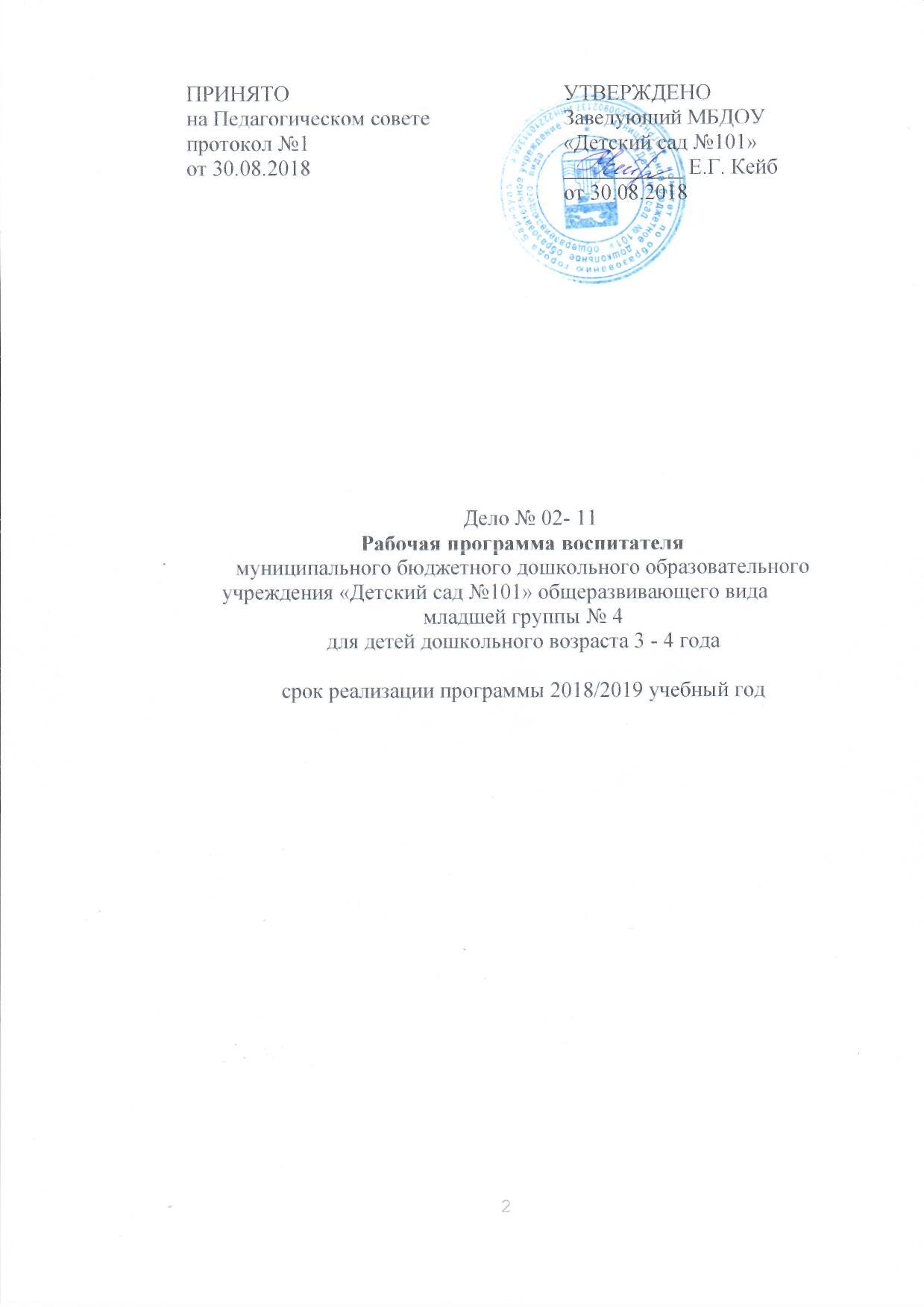 1.ЦЕЛЕВОЙ РАЗДЕЛ1.1 Пояснительная запискаРабочая	программа	муниципального бюджетного дошкольного образовательного учреждения «Детский сад №101» общеразвивающего вида (далее - Программа) разработана 	для детей	(от 3 до 4 лет) младшей группы, спроектирована с учётом Федерального государственного образовательного стандарта дошкольного образования (далее – ФГОС ДО), особенностей образовательного учреждения, региона, образовательных потребностей и запросов воспитанников и разработана на основе образовательной программы дошкольного образования муниципального бюджетного дошкольного образовательного  учреждения «Детский сад №101» общеразвивающего вида. Программа - это нормативно-управленческий документ МБДОУ, характеризующий специфику содержания образования, особенности организации воспитательно - образовательного процесса.Программа в соответствии с требованиями ФГОС ДО состоит из обязательной части и части, формируемой участниками образовательных отношений. Программа разработана на основе:Обязательная часть- Основной образовательной программы дошкольного образования «ОТ РОЖДЕНИЯ ДО ШКОЛЫ» / Под ред. Н.Е. Вераксы, Т.С. Комаровой, М.А. Васильевой. – 4-е изд., перераб. – М.: МОЗАИКА-СИНТЕЗ, 2018.Содержание части формируемой участниками образовательных отношений разработана на основе:- Николаева С.Н. Парциальная программа «Юный эколог»: Для работы с детьми 3-7 лет. – М.: МОЗАИКА-СИНТЕЗ, 2016. - Программы психолого-педагогических занятий для дошкольников «Цветик-семицветик» Н.Ю. Куражевой (3-7 лет) по образовательной области «Социально-коммуникативное развитие».МБДОУ создает условия для реализации гарантированного гражданам Российской Федерации права получения общедоступного и бесплатного образования.Программа сформирована как программа психолого-педагогической поддержки, позитивной социализации и индивидуализации, развития личности детей дошкольного возраста и определяет комплекс основных характеристик дошкольного образования (объем, содержание и планируемые результаты в виде целевых ориентиров дошкольного образования). Содержание Программы в соответствии с требованиями Стандарта включает три основных раздела – целевой, содержательный и организационный. Срок реализации программы 1 год.Программа может корректироваться в связи с изменениями:- нормативно-правовой базы МБДОУ;- карантина, наложенного на образовательную организацию, вследствие чего дети не посещают МБДОУ;- образовательного запроса родителей.1.2 Цели и задачи реализации ПрограммыОбязательная часть программыОсновной образовательной программы дошкольного образования «ОТ РОЖДЕНИЯ ДО ШКОЛЫ» / Под ред. Н.Е. Вераксы, Т.С. Комаровой, М.А. ВасильевойЦель  – создание благоприятных условий для полноценного проживания ребенком дошкольного детства, формирование основ базовой культуры личности, всестороннее развитие психических и физических качеств в соответствии с возрастными и индивидуальными особенностями, подготовка к жизни в современном обществе, формирование предпосылок к учебной деятельности, обеспечение безопасности жизнедеятельности дошкольника.Достижение поставленной цели предусматривает решение следующих задач:1.забота о здоровье, эмоциональном благополучии и своевременном всестороннем развитии каждого ребенка;2.создание в группах МБДОУ атмосферы гуманного и доброжелательного отношения ко всем воспитанникам, что позволяет растить их общительными, добрыми, любознательными, инициативными, стремящимися к самостоятельности и творчеству;3.максимальное использование разнообразных видов детской деятельности, их интеграция в целях повышения эффективности воспитательно-образовательного процесса;4.творческая организация воспитательно-образовательного процесса;5.вариативность использования образовательного материала, позволяющая развивать творчество в соответствии с интересами и индивидуальными возможностями каждого ребенка;6.уважительное отношение к результатам детского творчества;7.единство подходов к воспитанию детей в условиях дошкольного образовательного учреждения и семьи;8.соблюдение в работе детского сада и начальной школы преемственности, исключающей умственные и физические перегрузки в содержании образования детей дошкольного возраста, обеспечивающей отсутствие давления предметного обучения.Цели и задачи реализации части Программы, формируемойучастниками образовательных отношений.Образовательная область «Познавательное развитие»(Ознакомление с природой)Цель парциальной программы Николаевой С.Н. «Юный эколог»: формирование у детей осознанно-правильного отношения к природным явлениям и окружающим объектам.Задачи: - формировать элементарные представления о мироздании, неживой природе и еѐ значении в жизни живых существ; - развивать чувственное восприятие, эмоциональное отношение к природе; - формировать знания об особенностях жизни отдельных живых существ, некоторых биоценозов, приспособительных зависимостей живых организмов от факторов внешней среды, взаимосвязей внутри природных сообществ.Программа психолого-педагогических занятий для дошкольников «Цветик-семицветик» Н.Ю. Куражевой (3-7 лет)Цель Программы − определение основных направлений психологического сопровождения реализации образовательных инициатив для обеспечения полноценного проживания ребенком дошкольного детства; содействие полноценному личностному и интеллектуальному развитию детей с приоритетным направлением социально-коммуникативного развития; формирование предпосылок учебной деятельности, обеспечивающих социальную успешность, сохранение и укрепление здоровья детей дошкольного возраста, коррекцию недостатков в их психическом развитии.Цель Программы достигается через решение следующих задач:- Создание условий для успешной адаптации детей в дошкольном учреждении через расширение сферы контактов, обучения способам успешного социального взаимодействия.- Повышение психолого-педагогической компетентности (психологической культуры) родителей воспитанников и педагогов.- Психологическое сопровождение ребенка дошкольного возраста, направленное на становление его физиологической, познавательной, мотивационной, коммуникативной и социальной компетентности.- Оказание психолого-педагогической помощи детям, испытывающим трудности в развитии и обучении.- Выявление особых познавательных потребностей детей с ограниченными возможностями здоровья.- Оказание психолого-педагогической помощи детям, испытывающим трудности в развитии и обучении, детям с ОВЗ, детям-инвалидам.- Эмоциональное развитие ребенка, формирование его индивидуальности, формирование навыков конструктивного общения с взрослыми и сверстниками.- Коррекция личностных особенностей с помощью стимуляции умственного, эмоционального и психомоторного развития ребенка в их единстве.- Формирование навыков здорового образа жизни у дошкольников.- Осуществление психолого-педагогического просвещения среди родителей и педагогов по вопросам развития и воспитания детей, сохранения их психологического здоровья.- Обеспечение психологического сопровождения разработки и реализации образовательных программ и развития ДОУ в целом.1.3 Принципы и подходы к формированию ПрограммыОбязательная часть ПрограммыПри формировании Программы на первый план выдвигается развивающая функция образования, обеспечивающая становление личности ребенка и ориентирующая педагога на его индивидуальные особенности.Программа построена на позициях гуманно-личностного отношения к ребенку и направлена на его всестороннее развитие, формирование духовных и общечеловеческих ценностей, а также способностей и интегративных качеств.Особая роль в Программе уделяется игровой деятельности как ведущей в дошкольном детстве.Выделены основные принципы в соответствии с ФГОС дошкольного образования:-полноценное проживание ребенком всех этапов детства (младенческого, раннего и дошкольного возраста), обогащение (амплификация) детского развития;-построение образовательной деятельности на основе индивидуальных особенностей каждого ребенка, при котором сам ребенок, активный в выборе содержания своего образования, становится субъектом образования (индивидуализация дошкольного образования);-содействие и сотрудничество детей и взрослых, признание ребенка полноценным участником (субъектом) образовательных отношений;-поддержка инициативы детей в различных видах деятельности;-сотрудничество дошкольного учреждения с семьей;-приобщение детей к социокультурным нормам, традициям семьи, общества и государства;-формирование познавательных интересов и познавательных действий ребенка в различных видах деятельности;-возрастная адекватность дошкольного образования (соответствие условий, требований, методов возрасту и особенностям развития);-учет этнокультурной ситуации развития детей.	Программа:-соответствует принципу развивающего образования, целью которого является развитие ребенка;-сочетает принципы научной обоснованности и практической применимости (содержание соответствует основным положениям возрастной психологии и дошкольной педагогики);-соответствует критериям полноты, необходимости и достаточности (позволяет решать поставленные цели и задачи только на необходимом и достаточном материале, максимально приближаться к разумному «минимуму»);-обеспечивает единство воспитательных, развивающих и обучающих целей и задач процесса образования детей дошкольного возраста, в ходе реализации которых формируются такие знания, умения и навыки, которые имеют непосредственное отношение к развитию дошкольников;-строится с учетом принципа интеграции образовательных областей в соответствии с возрастными возможностями и особенностями детей, спецификой и возможностями образовательных областей;-основывается на комплексно-тематическом принципе построения образовательного процесса;-предусматривает решение программных образовательных задач в совместной деятельности взрослого и детей и самостоятельной деятельности дошкольников не только в рамках непосредственно образовательной деятельности, но и при проведении режимных моментов в соответствии со спецификой дошкольного образования;-предполагает построение образовательного процесса на адекватных возрасту формах работы с детьми. Основной формой работы с дошкольниками и ведущим видом их деятельности является игра;-допускает варьирование образовательного процесса в зависимости от региональных особенностей.Принципы и походы к формированию части Программы, формируемой участниками образовательных отношенийОбразовательная область «Познавательное развитие»Принципы и подходы реализации парциальной программы «Юный эколог» Николаевой С.Н. - принцип интеграции образовательных областей, позволяющий формировать у дошкольников более полные представления об окружающей действительности. Программа психолого-педагогических занятий для дошкольников «Цветик-семицветик» Н.Ю. Куражевой (3-7 лет)В соответствии со Стандартом Программа построена на следующих принципах:1. Поддержка разнообразия детства. Образовательная деятельность выстраивается с учетом региональной специфики, социокультурной ситуации развития каждого ребенка, его возрастных и индивидуальных особенностей, ценностей, мнений и способов их выражения.2. Сохранение уникальности и самоценности детства. Этот принцип подразумевает полноценное проживание ребенком этапов раннего и дошкольного детства, обогащение (амплификацию) детского развития.3.Позитивная социализация ребенка предполагает, что освоение ребенком культурных норм, средств и способов деятельности, культурных образцов поведения и общения с другими людьми, приобщение к традициям семьи, общества, государства происходят в процессе сотрудничества со взрослыми и другими детьми, направленного на создание предпосылок к полноценной деятельности ребенка в изменяющемся мире.4. Личностно-развивающий и гуманистический характер взаимодействия взрослых (родителей (законных представителей), педагогических работников) и детей. Такое взаимодействие предполагает базовую ценностную ориентацию на достоинство каждого участника, уважение и безусловное принятие личности ребенка, доброжелательность, внимание к ребенку, его состоянию, настроению, потребностям, интересам.5. Содействие и сотрудничество детей и взрослых, признание ребенка полноценным участником (субъектом) образовательных отношений. Этот принцип предполагает активное участие всех субъектов образовательных отношений – как детей, так и взрослых – в реализации программы. Каждый участник имеет возможность внести свой индивидуальный вклад в ход игры, занятия, проекта, обсуждения, в планирование образовательного процесса, может проявить инициативу. 6. Сотрудничество Организации с семьей. Сотрудничество с семьей, открытость в отношении семьи, уважение семейных ценностей и традиций, их учет в образовательной работе являются важнейшим принципом образовательной программы.7. Сетевое взаимодействие с организациями социализации, образования, охраны здоровья и другими партнерами, которые могут внести вклад в развитие и образование детей. Программа предполагает установление партнерских отношений с другими организациями, которые способствуют обогащению культурного опыта детей, приобщению к национальным традициям (посещение театров, музеев, освоение программ дополнительного образования), к природе и истории родного края; содействует проведению совместных проектов, экскурсий, праздников, посещению концертов, а также удовлетворению особых потребностей детей.8. Индивидуализация дошкольного образования открывает возможности для индивидуализации образовательного процесса, появления индивидуальной траектории развития каждого ребенка с характерными для данного ребенка спецификой и скоростью, учитывающей его интересы, мотивы, способности и возрастно психологические особенности. При этом сам ребенок становится активным в выборе содержания своего образования, разных форм активности.9.Возрастная адекватность образования предполагает подбор содержания и методов дошкольного образования в соответствии с возрастными особенностями детей. Важно использовать все специфические виды детской деятельности (игру, коммуникативную и познавательно-исследовательскую деятельность, творческую активность, обеспечивающую художественно-эстетическое развитие ребенка).10. Развивающее вариативное образование. Этот принцип предполагает, что образовательное содержание предлагается ребенку через разные виды деятельности с учетом его актуальных и потенциальных возможностей усвоения этого содержания и совершения им тех или иных действий, с учетом его интересов, мотивов и способностей. Данный принцип предполагает работу педагога с ориентацией на зону ближайшего развития ребенка (Л.С. Выготский), что способствует развитию, расширению как явных, так и скрытых возможностей ребенка.11.Полнота содержания и интеграция отдельных образовательных областей. Программа предполагает всестороннее социально-коммуникативное, познавательное, речевое, художественно-эстетическое и физическое развитие детей посредством различных видов детской активности. Деление Программы на образовательные области не означает, что каждая образовательная область осваивается ребенком по отдельности, в форме изолированных занятий по модели школьных предметов. Содержание образовательной деятельности в одной конкретной области тесно связано с другими областямиСреди подходов к формированию Программы можно выделить:- личностно-ориентированный подход, который предусматривает организацию образовательного процесса с учетом того, что развитие личности ребенка является главным критерием его эффективности;- деятельностный подход, связанный с организацией целенаправленной деятельности в общем контексте образовательного процесса;- ценностный подход, предусматривающий организацию развития и воспитания на основе общечеловеческих ценностей;- компетентностный подход, в котором основным результатом образовательной деятельности становится формирование готовности воспитанников самостоятельно действовать в ходе решения актуальных задач диалогический подход, предусматривающий становление личности, развитие ее творческих возможностей, самосовершенствование в условиях равноправных взаимоотношений с другими людьми, построенных по принципу диалога, субъект-субъектных отношений; обогащающий возможность участия родителей, специалистов в решении задач Программы в условиях социального партнерства и сетевого взаимодействия;- системный подход - как методологическое направление, в основе которого лежит рассмотрение объекта как целостного множества элементов в совокупности  отношений и связей между ними;- средовой подход, предусматривающий использование возможностей внутренней и внешней среды образовательного учреждения в воспитании и развитии  личности ребенка;- проблемный подход позволяет сформировать видение Программы с позиций комплексного и модульного представления ее структуры как системы подпрограмм по образовательным областям и детским видам деятельности, организация  которых будет способствовать достижению соответствующих для каждой области  (направления развития ребенка) целевых ориентиров развития;- культурологический подход, имеющий высокий потенциал в отборе культуросообразного содержания дошкольного образования, позволяет выбирать технологии образовательной деятельности, организующие встречу ребенка с культурой, овладевая которой на уровне определенных средств, ребенок становится субъектом культуры и ее творцом.1.4  Значимые для разработки и реализации Программы характеристики,  в том числе характеристики особенностей развития детей раннего и дошкольного возраста   Основными участниками реализации Программы являются: дети с 3 до 4 лет, младшая группа, родители (законные представители), педагоги. Группа работает в режиме 5-ти дневной недели с выходными днями: суббота, воскресенье и праздничные дни. Время пребывания детей: с 7.30 до 18.00 (10,5 часов). Младшая группа обеспечивает обучение, воспитание и развитие детей в возрасте от 3-4 лет на 2018-2019 учебный год.        Образовательный процесс выстраивается с учетом возрастных и индивидуальных особенностей воспитанников.     Численный состав группы – 30 детей: мальчиков - 17; девочек - 13.1.4.1 Возрастные особенностиВозрастные особенности детей от 3 до 4 лет (младшая группа)В возрасте 3-4 лет ребенок постепенно выходит за пределы семейного круга. Его общение становится внеситуативным. Взрослый становится для ребенка не только членом семьи, но и носителем определенной общественной функции. Желание ребенка выполнять такую же функцию приводит к противоречию с его реальными возможностями. Это противоречие разрешается через развитие игры, которая становится ведущим видом деятельности в дошкольном возрасте. Главной особенностью игры является ее условность: выполнение одних действий с одними предметами предполагает их отнесенность к другим действиям с другими предметами. Основным содержанием игры младших дошкольников являются действия с игрушками и предметами-заместителями. Продолжительность игры небольшая. Младшие дошкольники ограничиваются игрой с одной-двумя ролями и простыми, неразвернутыми сюжетами. Игры с правилами в этом возрасте только начинают формироваться. Изобразительная деятельность ребенка зависит от его представлений о предмете. В этом возрасте они только начинают формироваться. Графические образы бедны. У одних детей в изображениях отсутствуют детали, у других рисунки могут быть более детализированы. Дети уже могут использовать цвет.Большое значение для развития мелкой моторики имеет лепка. Младшие дошкольники способны под руководством взрослого вылепить простые предметы. Известно, что аппликация оказывает положительное влияние на развитие восприятия. В этом возрасте детям доступны простейшие виды аппликации. Конструктивная деятельность в младшем дошкольном возрасте ограничена возведением несложных построек по образцу и по замыслу. В младшем дошкольном возрасте развивается персептивная деятельность. Дети от использования предэталонов - индивидуальных единиц восприятия, переходят к сенсорным эталонам – культурно-выработанным средствам восприятия. К концу младшего дошкольного возраста дети могут воспринимать до 5 и более форм предметов и до 7 и более цветов, способны дифференцировать предметы по величине, ориентироваться в пространстве группы детского сада, а при определенной организации образовательного процесса - и в помещении всего дошкольного учреждения. Развиваются память и внимание. По просьбе взрослого дети могут запомнить 3-4 слова и 5-6 названий предметов. К концу младшего дошкольного возраста они способны запомнить значительные отрывки из любимых произведений.Продолжает развиваться наглядно-действенное мышление. При этом преобразования ситуаций в ряде случаев осуществляются на основе целенаправленных проб с учетом желаемого результата. Дошкольники способны установить некоторые скрытые связи и отношения между предметами. В младшем дошкольном возрасте начинает развиваться воображение, которое особенно наглядно проявляется в игре, когда одни объекты выступают в качестве заместителей других. Взаимоотношения детей обусловлены нормами и правилами. В результате целенаправленного воздействия они могут усвоить относительно большое количество норм, которые выступают основанием для оценки собственных действий и действий других детей. Взаимоотношения детей ярко проявляются в игровой деятельности. Они скорее играют рядом, чем активно вступают во взаимодействие. Однако уже в этом возрасте могут наблюдаться устойчивые избирательные взаимоотношения. Конфликты между детьми возникают преимущественно по поводу игрушек. Положение ребенка в группе сверстников во многом определяется мнением воспитателя. В младшем дошкольном возрасте можно наблюдать соподчинение мотивов поведения в относительно простых ситуациях. Сознательное управление поведением только начинает складываться; во многом поведение ребенка еще ситуативно. Вместе с тем можно наблюдать и случаи ограничения собственных побуждений самим ребенком, сопровождаемые словесными указаниями. Начинает развиваться самооценка, при этом дети в значительной мере ориентируются на оценку воспитателя. Продолжает развиваться также их половая идентификация, что проявляется в характере выбираемых игрушек и сюжетов.1.5.Планируемые результаты освоения Программы(целевые ориентиры)Результаты освоения Программы представлены в виде целевых ориентиров дошкольного образования, которые являют собой социально-нормативные возрастные характеристики возможных достижений ребенка на этапе завершения уровня дошкольного образования. Специфика дошкольного детства (гибкость, пластичность развития ребенка, высокий разброс вариантов его развития, его непосредственность и непроизвольность), а также системные особенности дошкольного образования (необязательность уровня дошкольного образования в Российской Федерации, отсутствие возможности вменения ребенку какой-либо ответственности за результат) делают неправомерными требования от ребенка дошкольного возраста конкретных образовательных достижений и обусловливают необходимость определения результатов освоения Программы в виде целевых ориентиров (п. 4.1. ФГОС ДО). Целевые ориентиры, обозначенные в ФГОС ДО, являются общими для всего образовательного пространства Российской Федерации, однако каждая из программ имеет свои отличительные особенности, свои приоритеты, целевые ориентиры, которые не противоречат ФГОС ДО, но могут углублять и дополнять его требования.Целевые ориентиры образования в раннем возрасте- ребенок  интересуется  окружающими  предметами  и  активно  действует  с ними;	эмоционально	вовлечен	в	действия	с игрушками	и другими предметами,  стремится  проявлять настойчивость в достижении результата своих действий;- использует специфические,	культурно	фиксированные предметные действия, знает назначение бытовых предметов (ложки, расчески, карандаша и пр.) и умеет пользоваться ими. Владеет простейшими навыками самообслуживания; стремится проявлять самостоятельность в бытовом и игровом поведении; - проявляет отрицательное отношение к грубости, жадности;- соблюдает правила элементарной вежливости (самостоятельно или по напоминанию говорит «спасибо», «здравствуйте», «до свидания»; имеет первичные представления об элементарных правилах поведения в детском саду, дома, на улице и старается их соблюдать; - владеет активной речью, включенной в общение; может обращаться с вопросами и просьбами, понимает речь взрослых; знает названия окружающих предметов и игрушек; речь становится полноценным средством общения с другими детьми; - стремится к общению со взрослыми и активно подражает им в движениях и действиях; появляются игры, в которых ребенок воспроизводит действия взрослого; эмоционально откликается на игру, предложенную взрослым, принимает игровую задачу; - проявляет интерес к сверстникам; наблюдает за их действиями и подражает им; умеет играть рядом со сверстниками, не мешая им; проявляет интерес к совместным играм небольшими группами; - проявляет интерес к окружающему миру природы, с интересом участвует в сезонных наблюдениях;-проявляет интерес к стихам, песням и сказкам, рассматриванию картинок, стремится двигаться под музыку; эмоционально откликается на различные произведения культуры и искусства;- с пониманием следит за действиями героев кукольного театра; проявляет желание участвовать в театрализованных и сюжетно-ролевых играх;- проявляет интерес к	продуктивной деятельности (рисование,	 лепка, конструирование, аппликация);- у ребенка развита крупная моторика, он стремится осваивать различные виды движения (бег, лазанье, перешагивание и пр.); с интересом участвует в подвижных играх с простым содержанием, несложными движениями.Целевые ориентиры на этапе завершения дошкольного образования- ребенок овладевает основными	культурными	средствами, способами деятельности,  проявляет  инициативу и  самостоятельность  в разных видах деятельности - игре,	 общении, познавательно-исследовательской деятельности, конструировании и др.; способен выбирать себе род занятий, участников по совместной деятельности;- ребенок обладает установкой положительного отношения к миру, к разным видам труда, другим людям и самому себе, обладает чувством собственного достоинства;	 активно	взаимодействует	со сверстниками и взрослыми, участвует в совместных играх;- способен договариваться,	учитывать	интересы	и	чувства других, сопереживать неудачам и радоваться успехам других, адекватно проявляет свои чувства, в том числе чувство веры в себя, старается разрешать конфликты. Умеет выражать	и отстаивать свою позицию по разным  вопросам; разным  правилам  и  социальным  нормам.  Умеет  распознавать  различные ситуации и адекватно их оценивать;- ребенок достаточно хорошо владеет устной речью, может выражать свои мысли и желания, использовать речь для выражения своих мыслей, чувств и желаний, построения речевого высказывания в ситуации общения, выделять звуки в словах, у ребенка складываются предпосылки грамотности;- у  ребенка  развита  крупная  и  мелкая  моторика;  он  подвижен,  вынослив, владеет  основными  движениями,  может  контролировать  свои  движения  и управлять ими;- ребенок способен к волевым усилиям, может следовать социальным нормам поведения и правилам в разных видах деятельности, во взаимоотношениях со взрослыми	и	сверстниками,	может соблюдать правила	безопасного поведения и навыки личной гигиены;- проявляет ответственность за начатое дело;- ребенок проявляет любознательность, задает вопросы взрослым и сверстникам, интересуется причинно-следственными связями, пытается самостоятельно придумывать объяснения явлениям природы и поступкам людей; склонен наблюдать, экспериментировать. Обладает начальными знаниями о себе, о природном и социальном мире, в котором он живет; знаком с произведениями детской литературы, обладает элементарными представлениями из области живой природы, естествознания, математики, истории и т.п.; способен к принятию собственных решений, опираясь на свои знания и умения в различных видах деятельности;- открыт новому, то есть проявляет желание узнавать новое, самостоятельно добывать новые знания; положительно относится к обучению в школе;-проявляет уважение к жизни	(в различных ее	формах) и заботу об окружающей среде;- проявляет патриотические чувства, ощущает гордость за свою страну, ее достижения, имеет представление о ее географическом разнообразии, многонациональности, важнейших исторических событиях;- имеет  первичные  представления  о  себе,  семье,  традиционных  семейных ценностях,	включая	традиционные	гендерные ориентации,	проявляет уважение к своему и противоположному полу;- соблюдает элементарные	общепринятые	нормы,	имеет первичные ценностные представления о том, «что такое хорошо и что такое плохо», стремится  поступать  хорошо;  проявляет  уважение  к  старшим  и  заботу  о младших;- имеет начальные представления о здоровом образе жизни.  Воспринимает здоровый образ жизни как ценность;- целевые ориентиры выступают основаниями преемственности дошкольного и начального общего образования. При соблюдении требований к условиям реализации Программы настоящие целевые ориентиры предполагают - способен сотрудничать и выполнять как лидерские, так и исполнительские функции в совместной деятельности; - понимает, что все люди равны вне зависимости от их социального происхождения, этнической принадлежности, религиозных и других верований, их физических и психических особенностей;- проявляет эмпатию по отношению к другим людям, готовность прийти на помощь тем, кто в этом нуждается;- проявляет умение слышать других и стремление быть понятым другими;- ребенок обладает развитым воображением, которое реализуется в разных видах деятельности,  и прежде  всего  в  игре;  владеет разными формами  и видами игры, различает условную и реальную ситуации; умеет подчиняться разным   правилам   и   социальным   нормам.   Умеет   распознавать различные ситуации и адекватно их оценивать;- ребенок достаточно хорошо владеет устной речью, может выражать свои мысли и желания, использовать речь для выражения своих мыслей, чувств и желаний, построения речевого высказывания в ситуации общения, выделять звуки в словах, у ребенка складываются предпосылки грамотности; - у ребенка развита крупная и мелкая моторика; он подвижен, вынослив, владеет основными движениями, может контролировать свои движения и управлять ими;- ребенок способен к волевым усилиям, может следовать социальным нормам поведения и правилам в разных видах деятельности, во взаимоотношениях со взрослыми	и сверстниками,	может соблюдать	правила безопасного поведения и навыки личной гигиены;- проявляет ответственность за начатое дело;- ребенок проявляет любознательность,	задает вопросы взрослым	 и сверстникам, интересуется причинно-следственными связями,	пытается самостоятельно  придумывать  объяснения  явлениям  природы  и  поступкам людей;	склонен наблюдать, экспериментировать.Обладает начальными знаниями  о  себе,  о  природном  и  социальном  мире,  в  котором  он  живет; знаком с произведениями детской литературы обладает элементарными представлениями из области живой природы, естествознания, математики, истории и т.п.; способен к принятию собственных решений, опираясь на свои знания и умения в различных видах деятельности;- открыт новому, то есть проявляет желание узнавать новое, самостоятельно добывать новые знания; положительно относится к обучению в школе;- проявляет уважение	к жизни	(в	различных	ее	формах) и  заботу об окружающей среде;- эмоционально отзывается	на красоту окружающего мира, произведения народного и профессионального искусства (музыку, танцы, театральную деятельность, изобразительную деятельность и т. д.);-целевые ориентиры выступают основаниями преемственности дошкольного и начального общего образования. Целевые ориентиры выступают основаниями преемственности дошкольного и начального общего образования. При соблюдении требований к условиям реализации Программы настоящие целевые ориентиры предполагают формирование у детей дошкольного возраста предпосылок учебной деятельности на этапе завершения ими дошкольного образования (п. 4.7 ФГОС ДО).Младшая группа (3-4 года)Обязательная частьОсновная образовательная программа дошкольного образования «ОТ РОЖДЕНИЯ ДО ШКОЛЫ» / Под ред. Н.Е. Вераксы, Т.С. Комаровой, М.А. ВасильевойОбразовательная область «Социально-коммуникативное развитие»     Нравственное воспитание, формирование личности ребенка, развитие общения- Сформирован опыт правильной оценки хороших и плохих поступков.- Может обратиться к знакомому взрослому или сверстнику (с вопросом, просьбой, предложением и т.п.).- Соблюдает элементарные правила поведения в детском саду.   Развитие игровой деятельности (сюжетно-ролевые игры)- Может принимать на себя роль, непродолжительно взаимодействовать со сверстниками в игре от имени героя.- Может выполнять роль за себя и за игрушки – заместители в индивидуальных играх.- Подбирает атрибуты самостоятельно для разных ролей, дополняет игровую обстановку недостающими предметами, игрушками.- Умеет объединять несколько игровых действий в единую сюжетную линию;отражать в игре действия с предметами и взаимоотношения людей.- Умеет взаимодействовать и ладить с другими детьми в непродолжительной совместной игре.    Ребенок в семье и сообществе- Свободно ориентируется в помещениях и на участке детского сада.- Бережно относится к игрушкам, книгам, личным вещам.- Знает имена воспитателей и младшего воспитателя, может к ним обратиться по имени отчеству.   Формирование позитивных установок к труду и творчеству- Умеет самостоятельно одеваться и раздеваться в определенной последовательности.- Может помочь накрыть стол к обеду. Формирование основ безопасности-Соблюдает элементарные правила взаимодействия с растениями и животными.- Имеет элементарные представления о правилах дорожного движения.- Имеет представления об источниках опасности в быту, на улице (участке детского сада)Образовательная область «Познавательное развитие»      Развитие познавательно-исследовательской деятельности -  Способен придерживаться игровых правил в дидактических играх.- Может подобрать предметы по цвету и величине (большие, средние, маленькие; 2-3 цветов).- Собирает пирамидку, в определенной последовательности.- Собирает картинку из 4-6 частей.- Знаком с цветом, формой, величиной, осязаемыми свойствами  предметов (теплый, холодный, твердый, мягкий, пушистый).- Воспринимает  звучание различных музыкальных инструментов, родной речи.- Владеет первоначальными навыками установления тождества и различия предметов по их свойствам: величине, форме, цвету.      Формирование элементарных математических представлений-Умеет группировать предметы по цвету, размеру, форме (отбирать все красные, все большие, все круглые предметы и т.д.).- Может составлять при помощи взрослого группы из однородных предметов и выделять один предмет из группы.-Умеет находить в окружающей обстановке один и много одинаковых предметов.- Правильно определяет количественное соотношение двух групп предметов;понимает конкретный смысл слов: «больше», «меньше», «столько же».- Различает круг, квадрат, треугольник, предметы, имеющие углы и крутую форму.- Понимает смысл обозначений: вверху — внизу, впереди — сзади, слева — справа, на, над — под, верхняя — нижняя (полоска).- Понимает смысл слов: «утро», «вечер», «день», «ночь».- Называет знакомые предметы, объясняет их назначение, выделяет и называет признаки (цвет, форма, материал).    Ознакомление с предметным окружением- Имеет представления о предметах ближайшего окружения (игрушки, предметы домашнего обихода, виды транспорта).- Понимает смысл слов «твердый», «мягкий».- Знаком с некоторыми материалами (дерево, бумага, ткань, глина).- Имеет представление о том, что некоторые предметы сделаны руками человека (посуда, мебель), другие – созданы природой (камень, шишки). Ознакомление с миром природы- Имеет представление о растениях и животных.- Знает домашних животных (кошку, собаку) и их детенышей; аквариумных рыбок, декоративных птиц.- Имеет представление о диких животных (медведь, лиса, белка, еж), некоторых экзотических животных (лев, слон, жираф).- Имеет первичные представления о насекомых (бабочка, майский жук, божья коровка, стрекоза и др.).- Знает некоторые комнатные растения, понимает, что для их роста нужны: земля, вода, воздух.- Имеет представление о характерных особенностях времен года.- Имеет представление о свойствах воды (льется, переливается, нагревается, охлаждается; песка (сухой-рассыпается, влажный-лепится); снега (холодный, белый, от тепла-тает).- Знаком с правилами поведения в природе (не рвать без надобности растения, не ломать ветки деревьев, не трогать животных).-  Умеет замечать изменения в природе: осенью становится холоднее, люди надевают теплые вещи, птицы улетают в теплые края; зимой – холодно, идет снег, люди надевают зимнюю одежду; весной - снег тает, солнце греет ярче, появляется травка, люди заменили теплую одежду на облегченную; летом - ярко светит солнце, люди купаются, летают бабочки, появляются птенцы в гнездах. Ознакомление с социальным миром- Знает свое имя, возраст.    - Называет свой город (поселок, село).   - Имеет представление об основных объектах инфраструктуры: дом, улица, магазин, поликлиника, парикмахерская.Образовательная область «Познавательное развитие»Ознакомление с миром природыЧасть, формируемая участниками образовательных отношений (парциальная программа С.Н. Николаева «Юный эколог»)1. Осознанно относится к растениям, животным, предметам, самому себе как части природы. 2. Умеет наблюдать за окружающим миром природы, устанавливает элементарные связи и зависимости. 3. Испытывает радость от осознанного взаимодействия с живыми существами, которые находятся рядом. Образовательная область «Речевое развитие»   Развитие речи- Рассматривает сюжетные картинки.- Отвечает на разнообразные вопросы взрослого, касающегося ближайшего окружения.- Использует все части речи, простые нераспространенные предложения и предложения с однородными членами.- Понимает смысл обобщающих слов: одежда, посуда, овощи, фрукты, птицы и т.п.).- Имеет представление о частях суток (утро, день, вечер, ночь).- Может назвать домашних животных и их детенышей.   Приобщение к художественной литературе- Умеет слушать новые сказки, рассказы, стихи.- Рассматривает иллюстрации в книгах.- Пересказывает содержание произведения с опорой на рисунки в книге, на вопросы воспитателя.- Инсценирует небольшие отрывки из народных сказок с помощью воспитателя.- Может прочитать наизусть небольшое стихотворение, потешку.    Образовательная область «Художественно-эстетическое развитие»        Приобщение к искусству    - Знаком с литературными, музыкальными произведениями; произведениями народного и профессионального искусства (книжными иллюстрациями, изделиями народных промыслов, предметами быта, одеждой).   - Знаком с элементарными средствами выразительности в разных видах искусства  (цвет, звук, форма, движение, жест).   Изобразительная деятельность- Имеет представление о том, как правильно держать карандаш, фломастер, кисть.- Знает алгоритм работы с кистью и красками (аккуратно обмакивать кисть всем ворсом в баночку с краской, снимать лишнюю краску о край баночки, хорошо промывать кисть, прежде чем взять краску другого цвета, осушать кисть о тряпочку (салфетку) после окончания работы).- Знает названия цветов: красный, синий, зеленый, желтый, белый, черный.- Знаком с оттенками цветов: розовый, голубой, серый.- Знаком с понятиями «линия», «короткая линия», «длинная линия».- Умеет изображать предметы разной формы (круг, прямоугольник).- Умеет создавать несложную сюжетную композицию повторяя изображение одного предмета (елочки на нашем участке, неваляшки гуляют).- Имеет представления о свойствах глины, пластилина, пластической массы и способами лепки из них.- Умеет раскатывать комочки прямыми и круговыми движениями.- Имеет представление о назначении вспомогательных предметов: стека, дощечка для лепки.- Умеет лепить несложные предметы, состоящие из нескольких частей (неваляшка, пирамидка и др.).- Знает алгоритм работы с клеем (намазывать клей тонким слоем на обратную сторону наклеиваемой фигуры, промакивать фигуру салфеткой).- Умеет создавать декоративные композиции из готовых геометрических фигур, чередуя их по форме и цвету.- Знаком с элементами дымковской росписи.  Музыкальная деятельность- Знаком с тремя музыкальными жанрами: песня, танец, марш.- Определяет характер музыки: веселый, бодрый, спокойный.- Слушает музыкальное произведение до конца, определяет части в произведении.- Замечает изменение в силе звучания мелодии (громко, тихо).- Знаком с детскими музыкальными инструментами (музыкальный молоточек, шарманка, погремушка, барабан, бубен, металлофон и др.).- Умеет выполнять основные движения: ходьба, бег.- Знаком с исполнением танцевальных движений: притопывание попеременно двумя ногами и одной ногой.- Самостоятельно выполняет танцевальные движения под плясовые мелодии.- Подыгрывает на детских ударных музыкальных инструментах.  Развитие игровой деятельности (театрализованные игры)- Способен следить за развитием театрализованного действия и эмоционально на него отзываться (кукольный, драматический театры).- Разыгрывает по просьбе взрослого и самостоятельно небольшие отрывки из знакомых сказок.- Имитирует движения, мимику, интонацию изображаемых героев. Может принимать участие в беседах о театре (театр—актеры—зрители, поведение людей в зрительном зале).     Образовательная область «Физическое развитие»  Формирование начальных представлений о здоровом образе жизни- Различает и называет органы чувств (глаза, рот, нос, уши); имеет первоначальные представления об их роли в организме человека.- Имеет представление о полезной и вредной пищи,  пользе овоще и фруктов.- Имеет представление об упражнениях укрепляющие организм, о пользе закаливания.- Может сказать взрослым о своем плохом самочувствии. - Владеет культурно - гигиеническими навыками, простейшими навыками поведения во время еды. -Умеет самостоятельно одеваться и раздеваться в определенной последовательности.- Проявляет навыки опрятности (замечает непорядок в одежде, устраняет его при небольшой помощи взрослых).- При небольшой помощи взрослого пользуется индивидуальными предметами (носовым платком, салфеткой, полотенцем, расческой, горшком).- Умеет самостоятельно есть.  Физическая культура- Умеет ходить и бегать, не наталкиваясь на других детей. - Умеет строиться в колонну по одному, шеренгу, круг, находить свое место при построении.- Может прыгать на двух ногах на месте, с продвижением вперед и т. д.-Умеет брать, держать, переносить, класть, бросать, катать мяч. Умеет ползать, подлезать под натянутую веревку, перелезать через бревно, лежащее на полу.- Имеет представление о некоторых видах спорта.- В подвижных играх реагирует на сигналы «беги», «лови», «стой»; выполняет правила игры.Программа психолого-педагогических занятий для дошкольников «Цветик-семицветик» Н.Ю. Куражевой (3-7 лет)Целевые ориентиры в младшем дошкольном возрасте (с 3 до 4 лет)Социально-нормативные возрастные характеристики возможных достижений ребенка:- интересуется окружающими предметами и активно действует с ними;- эмоционально вовлечен в действия с игрушками и другими предметами;- использует специфические, культурно фиксированные предметные действия,- знает назначение бытовых предметов (ложка, расческа, карандаш, зеркало...);- стремится проявлять самостоятельность в игровом поведении;- понимает речь взрослых; - знает названия окружающих предметов и игрушек;- стремится к общению со взрослыми, подражает им в движениях и действиях;- появляются игры, в которых ребенок воспроизводит действия взрослого;- проявляется интерес к стихам, песням и сказкам, рассматриванию картинок.2. СОДЕРЖАТЕЛЬНЫЙ  РАЗДЕЛ2.1.Описание образовательной деятельности в соответствии с направлениями развития ребенка, представленными в пяти  образовательных областяхВ соответствии с ФГОС организация образовательной деятельности в МБДОУ предполагает воспитание, обучение и развитие детей в организованной образовательной деятельности, образовательной деятельности, осуществляемой в ходе режимных моментов и в свободной самостоятельной деятельности детей в течение всего дня.  В образовательный процесс включены следующие блоки:  организованная образовательная деятельность (ООД);  образовательная деятельность в режимных моментах;  самостоятельная деятельность детей;  образовательная деятельность в семье. Совместная деятельность взрослого и детей осуществляется как в виде ООД, так и в виде образовательной деятельности, осуществляемой в режимных моментах. ООД реализуется через организацию различных видов деятельности: игровой, двигательной, познавательно-исследовательской, коммуникативной, продуктивной, музыкально - художественной, трудовой, чтения художественной литературы. Так же ООД реализуется через интеграцию с использованием разнообразных форм и методов работы, выбор которых осуществляется педагогами самостоятельно в зависимости от контингента детей, уровня освоения Программы и решения конкретных образовательных задач. Образовательная работа ориентирована на интеграцию образовательных областей.      Содержание Программы реализуется через организацию образовательной деятельности по следующим образовательным областям и их интеграцию: 1. «Социально-коммуникативное развитие». 2. «Познавательное развитие». 3. «Речевое развитие». 4. «Художественно-эстетическое развитие». 5. «Физическое развитие». 2.1.1 Социально-коммуникативное развитие (обязательная часть)«Социально-коммуникативное развитие направлено на усвоение норм и ценностей, принятых в обществе, включая моральные и нравственные ценности; развитие общения и взаимодействия ребенка с взрослыми и сверстниками; становление самостоятельности, целенаправленности и саморегуляции собственных действий; развитие социального и эмоционального интеллекта, эмоциональной отзывчивости, сопереживания, формирование готовности к совместной деятельности со сверстниками, формирование уважительного отношения и чувства принадлежности к своей семье и к сообществу детей и взрослых в Организации; формирование позитивных установок к различным видам труда и творчества; формирование основ безопасного поведения в быту, социуме, природе.» (п. 2.6. ФГОС ДО).Младшая группа (от 3 до 4 лет) Основная образовательная программа дошкольного образования «От рождения до школы» /Под ред. Н.Е. Вераксы, Т.С. Комаровой, М.А. Васильевой. – 4-е изд., перераб.-М.: МОЗАИКА-СИНТЕЗ, 2018 Нравственное воспитание, формирование личности ребенка, развитие общения – стр.68-69Развитие игровой деятельности (сюжетно-ролевые игры)  – стр.72Ребенок в семье и сообществе – стр.74-75Формирование позитивных установок к труду и творчеству – стр.78Формирование основ безопасности – стр. 82-83Часть Программы, формируемая участниками образовательных отношений Подробнее с содержанием психолого-педагогической работы в рамках образовательной области «Социально-коммуникативное развитие» в конкретных возрастных группах можно ознакомиться в методических пособиях:Младшая группа - Куражева Н.Ю. «Цветик-семицветик». Программа интеллектуального, эмоционального и волевого развития детей 3-4 лет. – СПб.: Речь; М.: Сфера, 2016.- стр.10-11 2.1.2 Содержание образовательной области  «Познавательное развитие» (обязательная часть)«Познавательное развитие предполагает развитие интересов детей, любознательности и познавательной мотивации; формирование познавательных действий, становление сознания; развитие воображения и творческой активности; формирование первичных представлений о себе, других людях, объектах окружающего мира, о свойствах и отношениях объектов окружающего мира (форме, цвете, размере, материале, звучании, ритме, темпе, количестве, числе, части и целом, пространстве и времени, движении и покое, причинах и следствиях и др.), о малой родине и Отечестве, представлений о социокультурных ценностях нашего народа, об отечественных традициях и праздниках, о планете Земля, как общем доме людей, об особенностях ее природы, многообразии стран и народов мира.» (п. 2.6. ФГОС ДО).Младшая группа (от 3 до 4 лет)Основная образовательная программа дошкольного образования «От рождения до школы» /Под ред. Н.Е. Вераксы, Т.С. Комаровой, М.А. Васильевой. – 4-е изд., перераб.-М.: МОЗАИКА-СИНТЕЗ, 2018 Развитие познавательно-исследовательской деятельности – стр. 88-89Формирование элементарных математических представлений  – стр.93-94Ознакомление с предметным окружением  – стр.100Ознакомление с миром природы – стр.103-104Ознакомление с социальным миром – стр. 110Часть Программы, формируемая участниками образовательных отношенийПредставлено:1.Николаева С.Н.  Парциальная программа «Юный эколог»: Для работы с детьми 3-7 лет. – М.: МОЗАИКА-СИНТЕЗ, 2016., с.10-322.1.3 Содержание образовательной области  «Речевое развитие» (обязательная часть)«Речевое развитие включает владение речью как средством общения и культуры; обогащение активного словаря; развитие связной, грамматически правильной диалогической и монологической речи; развитие речевого творчества; развитие звуковой и интонационной культуры речи, фонематического слуха; знакомство с книжной культурой, детской литературой,  понимание на слух текстов различных жанров детской литературы; формирование звуковой аналитико-синтетической активности,  как предпосылки обучения грамоте.» (п. 2.6. ФГОС ДО).Младшая группа (от 3 до 4 лет)Основная образовательная программа дошкольного образования «От рождения до школы» /Под ред. Н.Е. Вераксы, Т.С. Комаровой, М.А. Васильевой. – 4-е изд., перераб.-М.: МОЗАИКА-СИНТЕЗ, 2018 Развитие речи – стр. 116-117Приобщение к художественной литературе  – стр. 1232.1.4  Содержание образовательной области «Художественно-эстетическое развитие» (обязательная часть)«Художественно-эстетическое развитие предполагает развитие предпосылок ценностно-смыслового восприятия и понимания произведений искусства (словесного, музыкального, изобразительного), мира природы; становление эстетического отношения к окружающему миру; формирование элементарных представлений о видах искусства; восприятие музыки, художественной литературы, фольклора; стимулирование сопереживания персонажам художественных произведений; реализацию самостоятельной творческой деятельности детей (изобразительной, конструктивно-модельной, музыкальной и др.)» (п. 2.6. ФГОС ДО).Младшая группа (от 3 до 4 лет)Основная образовательная программа дошкольного образования «От рождения до школы» /Под ред. Н.Е. Вераксы, Т.С. Комаровой, М.А. Васильевой. – 4-е изд., перераб.-М.: МОЗАИКА-СИНТЕЗ, 2018 Приобщение к искусству – стр. 127Изобразительная деятельность  – стр. 132-133Конструктивно-модельная деятельность - 143Музыкальная деятельность – стр. 146-147Развитие игровой деятельности (театрализованные игры) – стр. 1522.1.5 Содержание образовательной области  «Физическое развитие» (обязательная часть) «Физическое развитие включает приобретение опыта в следующих видах деятельности детей: двигательной, в том числе связанной с выполнением упражнений, направленных на развитие таких физических качеств, как координация и гибкость; способствующих правильному формированию опорно-двигательной системы организма, развитию равновесия, координации движения, крупной и мелкой моторики обеих рук, а также с правильным, не наносящим ущерба организму, выполнением основных движений (ходьба, бег, мягкие прыжки, повороты в обе стороны), формирование начальных представлений о некоторых видах спорта, овладение подвижными играми с правилами; становление целенаправленности и саморегуляции в двигательной сфере; становление ценностей здорового образа жизни, овладение его элементарными нормами и правилами (в питании, двигательном режиме, закаливании, при формировании полезных привычек и др.)» (п. 2.6. ФГОС ДО).Младшая группа (от 3 до 4 лет)Основная образовательная программа дошкольного образования «От рождения до школы» /Под ред. Н.Е. Вераксы, Т.С. Комаровой, М.А. Васильевой. – 4-е изд., перераб.-М.: МОЗАИКА-СИНТЕЗ, 2018 Формирование начальных представлений о здоровом образе жизни – стр. 155-156Физическая культура  – стр. 159-1602.2. Описание вариативных форм, способов, методов и средств реализации Программы с учетом возрастных и индивидуальных особенностейРеализация Программы, в части решения программных образовательных задач предусматривается в совместной деятельности взрослого и детей в рамках организованной образовательной деятельности, образовательной деятельности при проведении режимных моментов, так и в самостоятельной деятельности детей. 1.Понятие «занятие» рассматривается как – занимательное дело, основанное на специфических детских видах деятельности (или нескольких таких деятельностях - интеграции детских деятельностей), осуществляемых совместно со взрослым, и направленное на освоение детьми одной или нескольких образовательных областей. Совместная деятельность взрослого и детей деятельность двух и более участников образовательного процесса (взрослых и воспитанников) на одном пространстве и в одно и то же время. Отличается наличием партнерской (равноправной) позиции взрослого и партнерской формой организации (возможность свободного размещения, перемещения и общения). Предполагает индивидуальную, подгрупповую, фронтальную организацию работы с воспитанниками. 2.Образовательная деятельность, осуществляемая при проведении режимных моментов направленна на решение образовательных задач, а также на осуществление функций присмотра и (или) ухода. 3.Самостоятельная деятельность дошкольников в развивающей предметно - пространственной среде обеспечивает выбор каждым ребенком деятельности по интересам и позволяет ему взаимодействовать со сверстниками или действовать индивидуально. В связи с тем, что Программа предполагает построение образовательного процесса в формах специфических для детей младшего, среднего, старшего возрастов, выбор форм осуществляется педагогом самостоятельно и зависит от контингента воспитанников, оснащенности, специфики МБДОУ, культурных и региональных особенностей, от опыта и творческого подхода педагога.Формы реализации Программы Игра - ведущий вид деятельности дошкольников, основная форма реализации программы при организации двигательной, познавательно-исследовательской, коммуникативной, музыкально-художественной деятельности. Виды игр: сюжетная игра, игра с правилами, подвижная игра, малоподвижная игра, театрализованная игра (драматизация и режиссерская), дидактическая игра, сюжетно – ролевая, настольно – печатная игра. Игровая ситуация - форма работы, направленная на приобретение ребёнком опыта нравственно-ценных действий и поступков, которые он сначала выполняет на основе подражания, по образцу, а затем самостоятельно. Чтение - основная форма восприятия художественной литературы, а также эффективная форма развития познавательно-исследовательской, коммуникативной деятельности, решения задач психолого-педагогической работы разных образовательных областей. Беседа в кругу - основная фронтальная форма общения, обсуждения, планирования деятельности на день. Беседы имеют большое воспитательное значение. Идейно – нравственный заряд несет правильно выбранное содержание разговора. Воспитывает и  организационная форма беседы – повышается интерес детей друг к другу, развивается любознательность, общительность. Круг общения – форма организации совместной деятельности воспитателя и детей возраста. Способствует формированию внимательного отношения друг к другу, сплочению коллектива, повышению эмоционального фона и улучшению психологического климата в группе, развивает чувство уверенности у детей. Ситуативные беседы: ситуации морального выбора, ситуации общения и взаимодействия, проблемные ситуации, моральные дилеммы, игровые ситуации, ситуативный разговор с детьми, практические ситуации по интересам детей, ситуационные задачи и др. Коллекционирование - форма познавательной активности дошкольника, в основе которой лежит целенаправленное собирание чего-либо, имеющего определённую ценность для ребёнка.Экспериментирование и исследование: практическое, умственное и социальное. Практическое экспериментирование и исследовательские действия направлены на постижение всего многообразия окружающего мира посредством реальных опытов с реальными предметами и их свойствами. Умственное экспериментирование осуществляется только в мысленном плане (в уме). Они осуществляются с помощью поисков ответов на поставленные вопросы, разбора и решения проблемных ситуаций. Социальное экспериментирование: объект изучения и эксперимента - отношения ребёнка со своим социальным окружением. Проект  - это создание участниками образовательных отношений таких условий, которые позволяют самостоятельно или совместно со взрослыми открывать новый практический опыт, добывать его экспериментальным, поисковым путём, анализировать его и преобразовывать. Викторины и конкурсы - своеобразные формы познавательной деятельности с использованием информационно-развлекательного содержания, в которых предполагается посильное участие детей. Детский мастер–класс - форма самостоятельной деятельности, способ поддержки детской инициативы. Дети, ведущие мастер-классов, в процессе проведения демонстрируют свой социальный опыт сверстникам, учатся договариваться между собой, подчиняют свои желания общему делу, доводят начатое дело до конца, оказывают помощь товарищу, проявляют толерантность к ошибкам других детей. Культурные практики – это разнообразные, основанные на текущих и перспективных интересах ребёнка виды самостоятельной деятельности, поведения и опыта, складывающегося с первых дней его жизни. Моделирование - в основе метода моделирования лежит принцип замещения: реальный предмет ребенок замещает другим предметом, его изображением, каким-либо условным знаком.  Оздоровительные практики – организация практической деятельности по сохранению и стимулированию здоровья ребенка, через использование разных видов здоровьесберегающих технологий: динамические паузы, речевые минутки, подвижные и спортивные игры, релаксации, утренняя гимнастика; оздоровительная гимнастика: пальчиковая, дыхательная, для глаз, коррегирующая; коммуникативные игры, психогимнастика, элементы закаливания, сказкотерапии, музыко, цветотерапии и др. Беседы, загадки, рассказывание, разговор. Слушание музыки, исполнение и творчество.               Образовательный процесс в МБДОУ предусматривает решение программных образовательных задач через следующие формы организации деятельности в соответствии образовательными областями и возрастом воспитанников:Младшая группа (3-4 года)Способы реализации ПрограммыОдним из эффективных способов реализации Программы является планирование образовательной деятельности с детьми. Для систематизации содержания и организации образовательной деятельности педагоги разрабатывают на каждый учебный год рабочие программы. Для реализации образовательного содержания рабочих программ используются следующие формы планирования: перспективный план работы, который представлен в рабочих программах в виде приложений, календарный план работы в соответствии с примерной циклограммой планирования образовательной деятельности с детьми, осуществляемой в ходе режимных моментов.При календарном планировании учитываются базовые принципы ФГОС ДО, направленные на поддержку детской инициативы, участие ребенка в образовательной деятельности в качестве полноправного субъекта, с учетом его интересов и мотивов.При организации образовательной деятельности необходимо обеспечить единство воспитательных, развивающих, обучающих целей и задач, учитывая максимальную учебную нагрузку.Качество образовательного содержания повышает культурные практики, разработанные и систематизированные педагогами МБДОУ.Модель организации образовательной деятельности в группеМладшая группа (3-4 года)Средства реализации Программы Средства реализации Программы – это совокупность материальных и идеальных объектов.Для эффективной реализации Программы и качественной организации образовательной деятельности педагоги используют разнообразные средства обучения: Младшая группа (3-4 года)- демонстрационные и раздаточные;- визуальные;- естественные и искусственные;- реальные;- средства, направленные на развитие деятельности воспитанников:двигательной (оборудование для ходьбы, бега, лазанья, ползания, прыгания, занятий с мячом и другое);игровой (игрушки, игры и другое);коммуникативной (дидактический материал);чтение художественной литературы (книги для детского чтения, в том числе аудиокниги, иллюстративный материал);продуктивной (оборудование и материалы для лепки, рисования и конструирования);музыкально-художественной (детские музыкальные инструменты, дидактический материал и другое).Методы реализации Программы      В процессе реализации Программы предполагается использование различных методов и приемов. Методы – это упорядоченные способы взаимодействия взрослого и детей, направленные на достижение целей и задач дошкольного образования. Прием – это часть метода. Воспитатель определяет основной метод образования, которым будет пользоваться в ходе образовательной деятельности, использует разнообразные приемы, чтобы повысить его эффективность. Выбор методов и приемов зависит от содержания материала, от возраста детей и степени их подготовленности.2.3. Описание образовательной деятельности по профессиональной коррекции нарушений развития детейВ соответствии с Законом РФ №273-ФЗ «Об образовании в Российской Федерации» и ФГОС ДО квалифицированная коррекция недостатков в физическом и (или) психическом развитии детей с ОВЗ может осуществляться в форме инклюзивного образования. Для коррекционной работы с детьми с ОВЗ, осваивающими основную программу, совместно с другими детьми должны создаваться условия в соответствии с перечнем и планом реализации индивидуально ориентированных коррекционных мероприятий, обеспечивающих удовлетворение особых образовательных потребностей детей с ОВЗ.В МБДОУ функционирует психолого-медико-педагогический консилиум - система деятельности педагога-психолога, узких специалистов и воспитателей, направленная на создание благоприятных социально-психологических условий, обеспечивающих сохранение и укрепление психического здоровья воспитанников, содействующих в разрешении, социально адекватными способами, возникающих у них в процессе взаимодействия в МБДОУ проблем.Цель: создание наиболее благоприятных условий для гармоничного развития воспитанников в процессе образовательной работы, а также своевременное оказание психологической поддержки детям, направленной на обеспечение их психо - эмоционального благополучия.Задачи:1.Укрепление психологического здоровья детей на основе учета возрастных и индивидуальных особенностей каждого ребенка и создания оптимальных условий для развития личности воспитанников.2.Предупреждение возникновения проблем развития ребенка.3.Оказание помощи воспитанникам в решении актуальных задач развития, социализации.4.Исследование динамики интеллектуального и личностного развития воспитанников на основе использования современного психодиагностического материала.5.Формирование у педагогов и родителей навыков психолого-педагогической компетентности в общении с детьми, психологической культуры.6.Расширение знаний педагогического коллектива и родителей о здоровом образе жизни. Основные принципы профилактической и коррекционно-развивающей работы с детьми:- Единство обучающей, коррекционно-развивающей и воспитательной задач.- Развитие сознательности, активности и самостоятельности ребенка в процессе коррекционно-развивающих мероприятий.- Систематичность и последовательность (приобретаемые детьми знания умения и навыки должны представлять собой определенную систему, а их формирование осуществляться поэтапно).- Наглядность (принцип вытекает из необходимости активного восприятия, осмысления и обобщения детьми изучаемого материала; применяется и как средство познания нового, и для развития наблюдательности и для лучшего понимания информации).- Индивидуализация.- Нравственность, экологичность (один из важнейших этических принципов, включающий в себя нравственное воспитание, формирование у ребенка готовности к самостоятельному выбору). Организация работы психолого-медико-педагогической консилиумаС целью обеспечения диагностико-коррекционного психолого-медико-педагогического сопровождения воспитанников с отклонениями в развитии и/или состояниями декомпенсации, исходя из реальных возможностей МБДОУ и в соответствии со специальными образовательными потребностями, возрастными и индивидуальными особенностями, состоянием соматического и нервно-психического здоровья воспитанников в МБДОУ организована работа психолого-медико-педагогического консилиума (ПМПк).ПМПк в своей деятельности руководствуется международными актами в области защиты прав и законных интересов ребенка, действующим законодательством РФ, нормативно правовыми документами Министерства РФ (образования, здравоохранения, социальной защиты населения), Уставом МБДОУ, договором между МБДОУ и родителями (законными представителями) воспитанника.Основными задачами ПМПк являются:- выявление и ранняя (с первых дней пребывания ребенка в МБДОУ) диагностика отклонений в развитии и состоянии декомпенсации;- профилактика физических, интеллектуальных и эмоционально-личностных перегрузок и срывов;- выявление резервных возможностей развития;- определение характера, продолжительности и эффективности специальной (коррекционной) помощи ребенку и его семье;- подготовка и ведение документации, отражающей актуальное развитие ребенка, динамику его состояния.Основные принципы деятельности ПМПк :- принцип семейной центрированности – специалисты ПМПк взаимодействуют не только с ребенком, но и с семьей (людьми из его ближайшего окружения);- принцип партнерства – деятельность специалистов направлена на установление партнерских отношений с ребенком и его семьей;- принцип междисциплинарного взаимодействия – работа осуществляется специалистами разных областей знаний о ребенке и семье, действующими в рамках технологии профессионального взаимодействия;- принцип добровольности – родители самостоятельно принимают решение об обращении в систему ПМПк и включении их семьи в программу обслуживания;- принцип открытости – ПМПк отвечает на запрос любой семьи или лиц, представляющих интересы ребенка, обеспокоенных его развитием; принцип конфиденциальности – информация о ребенке и семье, доступная специалистам ПМПк, не подлежит разглашению или передаче без согласия семьи;- принцип уважения личности ребенка – специалисты ПМПк принимают ребенка как полноправную личность, вне зависимости от возраста и уровня его развития;- принцип уважения к личности родителя – уважая личность родителя, специалисты ПМПк принимают его мнение о ребенке, его личный опыт, решения и ожидания;- принцип профессиональной ответственности – специалисты ПМПк ответственны за принятые решения и рекомендации, которые затрагивают интересы ребенка;- принцип информированного согласия – добиваясь согласия на участиеобследовании и помощи, ПМПк дает родителям (законным представителям) достаточно доступную для понимания информацию о своей деятельности и ребенке.Функциями ПМПк являются:- диагностическая – распознавание характера отклонений в поведении или учении; изучение социальной ситуации развития, положения в коллективе; выделение доминанты нравственного развития; определения потенциальных возможностей и способностей воспитанников;- воспитательная – разработка проекта педагогической коррекции в виде ряда воспитательных мер, рекомендуемых воспитателю, родителям, педагогам-специалистам, самому ребенку; непосредственное воспитательное воздействие на личность ребенка в ходе взаимодействия с ним;- реабилитирующая – защита интересов ребенка, попавшего в неблагоприятные семейные или воспитательно-образовательные условия.Основные области деятельности специалистов ПМПкПедагог-психолог:Психологическая диагностика, выявление потенциальных возможностей ребенка и зону его ближайшего развития, психологическое консультирование, психотренинг, психокоррекция, психотерапия, разработка и оформление рекомендаций другим специалистам по организации работы с ребенком с учетом данных психодиагностики.Воспитатель:Определение уровня развития разных видов деятельности ребенка в соответствии с программой воспитания и обучения, особенностей коммуникативной активности и культуры, уровня сформированности целенаправленной деятельности (прежде всего по данным оценки изобразительной и трудовой деятельности), навыков самообслуживания согласно возрастному этапу; реализация рекомендаций психолога, логопеда, врача (организация режима, развивающих и коррекционных игр и т. д.).Медицинская сестра:Информирование заинтересованных лиц о поступлении в МБДОУ детей с отклонениями в развитии, контроль выполнения рекомендаций врача, обеспечение повседневного санитарно-гигиенического режима, ежедневный контроль за психическим и соматическим состоянием воспитанников.Инструктор по физической культуре:Выполнение рекомендаций психолога, проведение занятий с учетом индивидуального подхода.Музыкальный руководитель: Реализация используемых программ музыкального воспитания с элементами танцевальной, театральной терапии с учетом рекомендаций педагога-психолога.Председатель и секретарь ПМПк:Ведение текущей документации, подготовка и проведение заседаний ПМПк, перспективное планирование деятельности ПМПк, координация деятельности и взаимодействия специалистов, контроль организации работы, анализ эффективности.На основании данных диагностического исследования специалисты ПМПк определяют специальные образовательные потребности детей с отклонениями в развитии. Определив образовательные потребности ребенка, специалисты консилиума разрабатывают определенный индивидуальный маршрут проблемного ребенка; дают рекомендации педагогам, родителям, ребенку; непосредственно воздействуют на личность воспитанника в ходе собеседования. Эта работа сопровождает ребенка и его проблему до достижения стабильной положительной динамики.Организация работы ПМПкОбследование ребенка специалистами ПМПк осуществляется по инициативе родителей (законных представителей) или сотрудников МБДОУ с согласия родителей (законных представителей) на основании договора между МБДОУ и родителями (законными представителями) воспитанников.Обследование проводится каждым специалистом ПМПк индивидуально с учетом реальной возрастной психофизической нагрузки на ребенка. По данным обследования каждым специалистом составляется заключение  и разрабатываются рекомендации.На заседании ПМПк все специалисты, участвовавшие в обследовании и/или коррекционной работе с ребенком, представляют заключения на ребенка и рекомендации. Коллегиальное заключение ПМПк содержит обобщенную характеристику структуры психофизического развития ребенка (без указания диагноза) и программу специальной (коррекционной) помощи, обобщающую рекомендации специалистов; подписывается председателем и всеми членами ПМПк.Заключения специалистов, коллегиальное заключение и рекомендации доводятся до сведения родителей (законных представителей) в доступной для понимания форме. Предложенные рекомендации реализуются только с их письменного согласия.На период подготовки к ПМПк и последующей реализации рекомендаций ребенку назначается ведущий специалист: воспитатель МБДОУ или другой специалист, проводящий коррекционно-развивающее обучение или специальную (коррекционную) работу. Ведущий специалист отслеживает динамику развития ребенка и эффективность оказываемой ему помощи и выходит с инициативой повторных обсуждений на ПМПк.Изменение условий получения образования (в рамках возможностей, имеющихся в данном образовательном учреждении) осуществляется по заключению ПМПк и заявлению родителей (законных представителей).При отсутствии в МБДОУ условий, адекватных индивидуальным особенностям ребенка, а также при необходимости углубленной диагностики и/или разрешения конфликтных и спорных вопросов специалисты ПМПк рекомендуют родителям (законным представителям) обратиться в территориальную психолого-медико-педагогическую комиссию Комитета по образованию г. Барнаула.Основная задача коррекционно-педагогической работы – создание условий для всестороннего развития ребенка в целях обогащения его социального опыта и гармоничного включения в коллектив сверстников.Подробнее с описанием образовательной деятельности по профессиональной коррекции нарушений развития дошкольников можно ознакомится в Основной образовательной программы дошкольного образования «ОТ РОЖДЕНИЯ ДО ШКОЛЫ» / Под ред. Н.Е. Вераксы, Т.С. Комаровой, М.А. Васильевой. – 4-е изд., перераб. – М.: МОЗАИКА-СИНТЕЗ, 2018, с.193 - 216.В МБДОУ для эмоционального благополучия ребенка, создания условий для его всестороннего развития в целях обогащения социального опыта и гармоничного включения в коллектив сверстников, успешной реализации основной образовательной программы МБДОУ организовано взаимодействие специалистов (педагог-психолог, музыкальный руководитель, инструктор по физической культуре).Цель: создание благоприятных условий для полноценного проживания ребенком дошкольного детства, всестороннее развитие психических и физических качеств в соответствии с возрастными и индивидуальными особенностями, подготовка к жизни в современном обществе и к обучению в школе.Задачи:- Психологический анализ социальной ситуации развития в МБДОУ, выявление основных проблем и определение причин их возникновения, путей и средств их решения;- Содействие личностному и интеллектуальному развитию воспитанников на каждом возрастном этапе развития личности;- Содействие педагогическому коллективу в гармонизации социально-психологического климата в МБДОУ;- Профилактика и преодоление трудностей в социальном и психическом здоровье воспитанников, а также развитии воспитанников;- Формирование у педагогов и родителей навыков психолого-педагогической компетентности в общении с детьми, психологической культуры.Направления работы педагога-психолога:-Психодиагностика (психолого-педагогическое обследование воспитанников всех возрастных групп); -Психопрофилактика - участие в работе психолого-медико-педагогическом консилиуме (информирование родителей и педагогов по проблемам воспитания, обучения и развития дошкольников);-Психологическое просвещение (помощь родителям, педагогам в решении трудностей воспитания, обучения и развития);-Коррекционно-развивающая работа	 (направленная на преодоление трудностей для детей с 2 до 7 лет, по запросу родителей, педагогов МБДОУ). Коррекционно-развивающая работа с воспитанниками организуется преимущественно в индивидуальном порядке. Выявление трудностей воспитанников, в том числе, в освоении образовательной программы осуществляется педагогом-психологом методом наблюдения за деятельностью воспитанников в разных видах деятельности.2.4 Особенности образовательной деятельности разных видов и культурных практикКультурная практика (культурный вид  деятельности) – передаваемые взрослыми детям общие умения, способы осуществления той или иной деятельности. Это умение играть, рисовать, общаться с другими людьми, исследовать окружающий мир различными способами, слушать художественный текст и другое.Культурные практики представляют собой разнообразные, основанные на текущих и перспективных интересах ребенка виды самостоятельной деятельности, поведения и опыта, складывающегося с первых дней его жизни, обеспечивают активную и продуктивную образовательную деятельность ребенка.В течение дня для решения образовательных задач педагоги эффективно взаимодействуют с детьми, создавая условия для организации культурных практик, ориентированных на проявление у детей самостоятельности и творчества в разных видах деятельности.В процессе культурных практик воспитателем создается атмосфера свободы выбора, самовыражения, сотрудничества взрослого и детей, совместной деятельности.Организация культурных практик носит преимущественно подгрупповой характер.Виды культурных практикИгровая деятельность  - форма активности ребенка, направленная не на результат, а на процесс действия и способы его осуществления, характеризующаяся принятием ребенком условной (в отличие от его реальной жизненной) позиции.Виды игровой деятельности:Творческие игры: - режиссерские (на основе готового содержания, предложенного взрослым; по мотивам	литературных	произведений;	с сюжетами, самостоятельно придуманными детьми);- сюжетно-ролевые;- игры-драматизации;- театрализованные;- игры со строительным материалом (со специально созданным материалом: напольными	настольным	строительным материалом,	строительными наборами,  конструкторами  и  т.п.;  с  природным  материалом;  с  бросовым материалом);- игры-фантазирования;- импровизационные игры-этюды.Игры с правилами:- дидактические (по содержанию: математические, речевые, экологические;  по	дидактическому	материалу:	игры	с предметами, настольно-печатные, словесные);	- игры-поручения, игры-беседы, игры-путешествия,	игры предположения, игры-загадки);-  подвижные (по степени	подвижности:	малой,	средней	и большой подвижности; по преобладающим движениям: игры с прыжками, с бегом, с лазанием и т.п.; по предметам: игры с мячом, обручем, скакалкой и т.д.);- развивающие;- музыкальные.Игровая ситуация - форма работы, направленная на приобретение ребенком опыта нравственно-ценных действий и поступков, которые он сначала выполняет на основе подражания, по образцу, а затем самостоятельно.Познавательная деятельность – форма активности ребенка, направленная на познание свойств и связей объектов и явлений, освоение способов познания, способствующая формированию целостной картины мира.Виды познавательной деятельности: беседа, рассматривание альбомов, картин, дидактические игры, обыгрывание проблемных ситуаций.Познавательно-исследовательская деятельность – форма активности ребенка, направленная на познание свойств и связей объектов и явлений, освоение способов познания, способствующая формированию целостной картины мира.Виды познавательно-исследовательской деятельности: исследование; экспериментирование; проведение элементарных опытов, моделирование.Коллекционирование – форма познавательной активности дошкольника, в основе которой лежит целенаправленное собирание чего-либо, имеющего определенную ценность для ребенка.Коммуникативная деятельность – форма активности ребенка, направленная на взаимодействие с другим человеком, как субъектом, потенциальным партнером по общению, предполагающая согласование и объединение усилий с целью налаживания отношений и достижения общего результата.Формы общения со взрослым: ситуативно-деловое; внеситуативно-познавательное; внеситуативно-личностное.Формы общения со сверстниками: эмоционально-практическое; внеситуативно-деловое; ситуативно-деловое.Восприятие художественной литературы – форма активности ребенка, предполагающая не пассивное созерцание, а деятельность, которая воплощается во внутреннем содействии, сопереживании героям, в воображаемом перенесении на себя событий, «мысленном действии», в результате чего возникает эффект личного присутствия, личного участия в событиях.Виды восприятия художественной литературы: чтение (слушание); обсуждение (рассуждение); рассказывание (пересказывание), декламация; разучивание; ситуативный разговор, беседа.Чтение – основная форма восприятия художественной литературы, а также эффективная форма развития познавательно-исследовательской, коммуникативной деятельности, решения задач психолого-педагогической работы разных образовательных областей.Технология «Ситуация» – ситуации морального выбора, ситуации общения и взаимодействия, проблемные ситуации, ситуативный разговор с детьми, практические ситуации по интересам детей, ситуационные задачи и др.Двигательная деятельность – форма активности ребенка, позволяющая ему решать двигательные задачи путем реализации двигательной функции: утренняя гимнастика, гимнастика после сна, подвижные игры.Здоровье сберегающая образовательная технология – система, создающая максимально возможные специальные условия для сохранения, укрепления и развития духовного, эмоционального, интеллектуального и физического здоровья, включающая в себя:-анализ данных мониторинга состояния здоровья и уровня физического развития детей в процессе реализации технологии и ее коррекция в соответствии с результатами полученных данных:-учет возрастных особенностей детей при реализации здоровье сберегающей образовательной технологии;-создание благоприятного эмоционально-психологического климата в процессе реализации технологии здоровье сбережения;-использование разнообразных видов здоровьесберегающей деятельности, направленной на сохранение и укрепление здоровья дошкольников.Трудовая деятельность – это форма активности ребенка, требующая приложения усилий для удовлетворения физиологических и моральных потребностей и приносящая конкретный результат, который можно увидеть/потрогать/почувствовать.Виды трудовой деятельности: самообслуживание; хозяйственно-бытовой труд; труд в природе; ручной труд.Продуктивная деятельность (конструирование и изобразительная деятельность) – форма активности ребенка, в результате которой создается материальный или идеальный продукт.Виды продуктивной деятельности: рисование, лепка, аппликация, конструирование из бумаги, строительных, природных материалов.Мастерская – форма организации продуктивной деятельности, позволяет также развивать двигательную (мелкую моторику), коммуникативную, познавательно-исследовательскую, трудовую деятельность. Музыкальная деятельность – это форма активности ребенка, дающая ему возможность выбирать наиболее близкие и успешные в реализации позиции: слушателя, исполнителя, сочинителя.Виды  музыкально-художественной  деятельности:  восприятие  музыки (вокальное, инструментальное), исполнительство (вокальное, инструментальное): пение, музыкально-ритмические движения, игра на детских музыкальных инструментах; творчество (вокальное, инструментальное): пение, музыкально-ритмические движения, музыкально-игровая деятельность, игра на музыкальных инструментах.Развитие игровой деятельности (театрализованные игры) - формаорганизации художественно-творческой деятельности детей, предполагающая формирования интереса к театральному искусству, раскрытие творческого потенциала детей, развитие артистических качеств.Развитие творческой самостоятельности, эстетического вкуса, умения передавать образ средствами театральной выразительности.Культурно-досуговая деятельность – развитие культурно-досуговой деятельности дошкольников по интересам, что позволяет обеспечить каждому ребенку отдых (пассивный и активный), эмоциональное благополучие, способствует формированию умения занимать себя.Виды культурно-досуговой деятельности: праздники, развлечения, показы театров, досуги.   Викторины и конкурсы – своеобразные формы познавательной деятельности с использованием информационно-развлекательного содержания, в которых предполагается посильное участие детей.Самостоятельная деятельность – содействие развитию индивидуальных предпочтений в выборе разнообразных видов деятельности, занятий различного содержания (познавательного, спортивного, художественного, трудового). Формирование творческих наклонностей каждого ребенка. Побуждение детей к самостоятельной организации выбранного вида деятельности.Творчество – совершенствовать самостоятельную музыкально-художественную и познавательную деятельность. Формировать потребность творчески проводить свободное время в социально значимых целях.Проектная деятельность – это создание воспитателем таких условий, которые позволяют детям самостоятельно или совместно со взрослыми открывать новый практический опыт, добывать его экспериментальным, поисковым путем, анализировать его и преобразовывать.2.5 Способы и направления поддержки детской инициативыВсе виды деятельности, предусмотренные Программой МБДОУ, используются в равной степени и моделируются в соответствии с теми задачами, которые реализует педагог в совместной деятельности, в режимных моментах и др. Воспитателю важно владеть способами поддержки детской инициативы.Приоритетной сферой проявления детской инициативы детей 3-4 лет является игровая и продуктивная деятельность. Для поддержания детской инициативы, взрослым необходимо:-создавать условия для реализации собственных планов и замыслов каждого ребенка;-рассказывать детям о реальных, а также возможных в будущем достижениях;-отмечать и публично поддерживать любые успехи детей;-всемерно поощрять самостоятельность детей и расширять ее сферу;-помогать ребенку найти способ реализации собственных поставленных целей;-способствовать стремлению научиться делать что-то и поддерживать радостное ощущение возрастающей умелости;-в ходе занятий и в повседневной жизни терпимо относится к затруднениям ребенка, позволять действовать ему в своем темпе;-не критиковать результаты деятельности детей, а также их самих. Ограничить критику исключительно результатами продуктивной деятельности, используя в качестве субъекта критики игровые персонажи;-учитывать индивидуальные особенности детей, стремиться найти подход к застенчивым, нерешительным, конфликтным, непопулярным детям;-уважать и ценить каждого ребенка независимо от его достижений, достоинств и недостатков;-создавать в группе положительный психологический микроклимат, в равной мере проявлять любовь ко всем детям: выражать радость при встрече, использовать теплые слова для выражения своего отношения к каждому ребенку, проявлять деликатность и терпимость;-всегда предоставлять детям возможность для реализации замыслов в творческой игровой и продуктивной деятельности.2.6  Особенности взаимодействия педагогического коллектива с семьями воспитанниковВажнейшим условием обеспечение целостного развития личности  ребенка является развитие конструктивного взаимодействия с семьей.Цель взаимодействия – оптимизация деятельности педагогического коллектива МБДОУ по реализации взаимодействия с родителями в вопросах обеспечения эмоционального, физического и социального благополучия ребенка.Задачи:- повысить  потенциал  взаимного  доверия  в системе отношений «семья – дошкольное образовательное учреждение»;- повысить уровень педагогической компетенции	родителей	в вопросах обеспечения эмоционального, физического и социального благополучия ребенка в условиях семьи и МБДОУ;- гармонизировать детско-родительские отношения в семьях с детьми младшего дошкольного возраста, изменить восприятие родителями личности ребенка в положительную сторону; -снизить риск реальных и потенциальных факторов семейного неблагополучия и применения насильственных методов воспитания детей раннего и младшего дошкольного возраста.Принципы, используемые, при планировании и организации взаимодействия с семьей:- принцип систематичности и последовательности (совместные формы работы педагогов с родителями планируются и организуются в течение всего периода пребывания ребенка в МБДОУ); - принцип активности (участие коллектива МБДОУ и родителей в поиске современных форм и методов сотрудничества с семьей, личная заинтересованность родителей); - принцип сознательности (осознание общих целей, интересов и форм взаимного сотрудничества, способствующих развитию гармоничного и здорового ребенка).Система взаимодействия МБДОУ с семьями воспитанниковФормы взаимодействия МБДОУ с семьями воспитанниковПланирование работы с семьями воспитанников проводится ежегодно и отражается в годовом плане МБДОУ, в перспективных и календарных планах воспитательно-образовательной работы групп и специалистов.2.7  Иные характеристики содержания программыКлиматические особенности. Процесс воспитания и развития в дошкольных группах является непрерывным, но, тем не менее, график образовательного процесса составляется в соответствии с выделением двух периодов:-холодный период: учебный год (сентябрь-май), составляется определенный режим дня и расписание организованных образовательных форм; -летний период (июнь-август), для которого составляется другой режим дня.Климатические условия Алтайского края имеют свои особенности: морозная погода и недостаточное количество солнечных дней. Исходя из этого, в образовательный процесс МБДОУ включены мероприятия, направленные на оздоровление детей и предупреждение утомляемости. В режим дня каждой возрастной группы включены оздоровительные гимнастики: гимнастика для глаз, бодрящая гимнастика после сна, динамические паузы, упражнения для профилактики плоскостопия, дыхательная гимнастика, элементы обширного умывания, хождение по корригирующим дорожкам; в летний период воздушные, водные процедуры и солнечные ванны на прогулке, водные процедуры перед сном. В холодное время года (при благоприятных погодных условиях) удлиняется пребывание детей на открытом воздухе. В теплое время года – жизнедеятельность детей, организуется на открытом воздухе. В соответствии с действующими СанПиН в каждой возрастной группе проводится занятия по физической культуре 3 раза в неделю: 2 организуется в спортивном зале, 1  -  на свежем воздухе. На прогулках двигательная активность детей организуется в виде подвижных игр. В МБДОУ согласно Годовому плану проводятся физкультурные досуги, праздники, дни здоровья. Содержание образовательной работы в такие дни направлено на формирование основ культуры здоровья у дошкольников. Режим дня насыщается активной двигательной деятельностью, играми, решением занимательных задач, встречами с «персонажами» любимых книг и другое.3.ОРГАНИЗАЦИОННЫЙ РАЗДЕЛ3.1. Материально-техническое оснащение ПрограммыВ МБДОУ реализуются различные направления работы, связанные с инновационной деятельностью: апробируются новейшие методики и программы воспитания и обучения; совершенствуются формы взаимодействия с родителями воспитанников; внедряются новые подходы к организации работы с кадрами. Важнейшим показателем качества работы МБДОУ является грамотно-организованная предметно-развивающая среда.Состояние материально - технической базы МБДОУ соответствует требованиям современного уровня образования, требованиям безопасности (ст.37 и 41: ч.б, ст.28 ФЗ «Об образовании в Российской Федерации»), санитарно - гигиеническим нормам (п.2 ст.40 ФЗ «О санитарно - эпидемиологическом благополучии населения»), физиологии детей, принципам функционального комфорта. В детском саду имеется доступ к сети «Интернет».Все базисные развивающие предметной среды детства включают оптимальные условия для полноценного физического, эстетического, познавательного, социального - коммуникативного развития детей. Они обеспечивают возможность организации разнообразных видов деятельности по интересам в сочетании с возможностью уединения. К ним относятся: групповые помещения;музыкально-спортивный зал;кабинет педагога - психолога.Технические средства реализации Программы3.2 Обеспеченность методическими материалами, средствами обучения и воспитанияМладшая группа (3-4 года)3.3 Распорядок и режим дняОрганизация жизни и деятельности детей в зависимости от их возрастных и индивидуальных особенностей и социального заказа родителей, предусматривающая личностно-ориентированные подходы к организации всех видов детской деятельности.Гармоничному физическому и полноценному психическому развитию ребенка способствует гибкий режим дня.	 Режим МБДОУ составлен в соответствии с требованиями СанПиН 2.4.1.3049-13 и утвержден решением педагогического совета МБДОУ.Режим работы МБДОУ – 10,5 часов, построен с учётом естественных ритмов физиологических процессов детского организма, соответствует возрастным особенностям детей и способствует их гармоничному развитию. Режимы в МБДОУ составляются на холодный и теплый период времени года, в соответствие с СанПиН 2.4.1. 3049-13.Максимальная продолжительность непрерывного бодрствования детей 3-7 лет составляет 5,5-6 часов.Ежедневная продолжительность прогулки детей составляет не менее 3-4 часов, включая утренний прием детей на улице. Прогулку организуют 2 раза в день: в первую половину - до обеда и во вторую половину дня – после полдника. (При температуре воздуха ниже минус 15°С и скорости ветра более 7 м/с продолжительность прогулки сокращается. Время прогулки сокращается  при температуре воздуха ниже минус 15°С и скорости ветра более 15 м/с для детей до 4 лет, а для детей 5-7 лет при температуре воздуха ниже минус 20°С и скорости ветра более 15 м/с.).Продолжительность дневного сна для детей дошкольного возраста 2,0-2,5 часа.Для воспитанников, вновь поступающим в детский сад, предполагаются индивидуальные адаптационные режимы. В период летней оздоровительной кампании в МБДОУ  действует оздоровительный режим, предполагающий увеличение длительности пребывания детей на свежем воздухе. Ежедневно  в летний период при позволяющих погодных условиях прием детей и утренняя гимнастика осуществляется на свежем воздухе.Основные принципы построения режима дня: - режим выполняется на протяжении всего периода пребывания  детей в дошкольном учреждении, сохраняя последовательность, постоянство и постепенность.-соответствие правильности построения режима дня возрастным психофизиологическим особенностям дошкольника. Поэтому в МБДОУ для каждой возрастной группы определен свой режим дня.Режим дня в младшей группе (3-4 года)(холодный период года)Режим дня ГКП в младшей группе (холодный период года)Режим дня в младшей группе (3-4 года)(теплый период года)Режим дня ГКП в младшей группе (теплый период года)Организация двигательного режима МБДОУ для детей младшей группы (3-4 года)Календарный учебный графикКалендарный учебный график МБДОУ утверждается ежегодно с учетом производственного календаря и является приложением к образовательной программе дошкольного образования МБДОУ «Детский сад №101», выставляется на сайте МБДОУ, утверждается на педагогическом совете МБДОУ.Учебный план МБДОУУчебный план МБДОУ составляется на учебный год ежегодно с учетом календарного учебного графика учреждения и является приложением к образовательной программе дошкольного образования МБДОУ «Детский сад №101», выставляется на сайте МБДОУ, утверждается на педагогическом совете МБДОУ.Учебный план организованной - образовательной деятельности в младшей группе (3-4 года)Деятельность детей в ходе режимных моментовмладшая группа (3-4 года)Расписание организованной образовательной деятельностина 2018-2019 учебный годСистема закаливающих мероприятий в МБДОУ3.4 Особенности традиционных событий, праздников, мероприятийРазвитие культурно – досуговой деятельности дошкольников по интересам позволяет обеспечить каждому ребенку отдых (пассивный и активный). Содействовать созданию эмоционального положительного климата в группе и в детском саду, привлекать к участию родителей (законных представителей) ребенка. В МБДОУ сложились традиции в организации мероприятий.Младшая группа (от 3 до 4 лет)Отдых. Развивать культурно-досуговую деятельность детей по интересам. Обеспечивать каждому ребенку отдых (пассивный и активный), эмоциональное благополучие. Формировать умение занимать себя игрой.Развлечения. Показывать театрализованные представления. Организовывать прослушивание звукозаписей; просмотр мультфильмов. Проводить развлечения различной тематики (для закрепления и обобщения пройденного материала). Вызывать интерес к новым темам, стремиться к тому, чтобы дети получали удовольствие от увиденного и услышанного во время развлечения.Праздники. Приобщать детей к праздничной культуре. Отмечать государственные праздники (Новый год, «Мамин день»). Содействовать созданию обстановки общей радости, хорошего настроения.Самостоятельная деятельность. Побуждать детей заниматься изобразительной деятельностью, рассматривать иллюстрации в книгах, играть в разнообразные игры; разыгрывать с помощью воспитателя знакомые сказки, обыгрывать народные песенки, потешки.Поддерживать желание детей петь, танцевать, играть с музыкальными игрушками. Создавать соответствующую среду для успешного осуществления самостоятельной деятельности детей.Основные мероприятия МБДОУ3.5  Особенности организации развивающей предметно-пространственной средыРазвивающая предметно-пространственная среда (далее - РППС) в МБДОУ строится с учетом особенностей детей дошкольного возраста, охраны и укрепления здоровья воспитанников.РППС обеспечивает возможность общения и совместной деятельности детей (в том числе детей разного возраста) и педагогов, двигательной активности детей, а также возможности для уединения (ФГОС ДО п.3.3.2.).Согласно ФГОС дошкольного образования РППС организуется с учетом принципов (ФГОС ДО п. 3.3.4). Принцип содержательной насыщенности - соответствие предметно-пространственной среды возрастным возможностям детей и содержательному разделу Программы.  Среда включает средства обучения (в том числе технические), материалы (в том числе расходные), инвентарь, игровое, спортивное и оздоровительное оборудование, которые позволяют обеспечить игровую, познавательную, исследовательскую и творческую активность всех категорий детей, экспериментирование с материалами, доступными детям; двигательную активность, в том числе развитие крупной и мелкой моторики, участие в подвижных играх и соревнованиях; эмоциональное благополучие детей во взаимодействии с предметно-пространственным окружением; возможность самовыражения детей.Принцип трансформируемости - обеспечивает возможность изменения предметно-пространственной среды в зависимости от образовательной ситуации, в том числе от меняющихся интересов и возможностей детей.Принцип полифункциональности – обеспечивает возможность разнообразного использования различных составляющих предметной среды, наличие в среде полифункциональных предметов.Принцип  вариативности  - обеспечивает наличие различных пространств, а также материалов, игр, игрушек и оборудования, обеспечивающих свободный выбор детей.  Это и периодическая сменяемость игрового материала, появление новых предметов, стимулирующих разнообразную детскую активность. Вариативность среды проявляется также и в разнообразии материалов, из которых изготовлены элементы среды. Это дерево, высококачественный пластик, резина, поролон, разные виды тканей, металл, качество и безопасность которых подтверждаются соответствующими сертификатами. Такое разнообразие исходных материалов обеспечивает, в том числе, и высокий уровень сенсорного развития детей.Принцип доступности - обеспечивает свободный доступ воспитанников к материалам и предметам среды, в том числе детей с ограниченными возможностями здоровья, к играм, игрушкам, материалам, пособиям, стимулирующим все основные виды детской активности. Для реализации данного принципа немаловажную роль играет количество игрушек и пособий: их хватает на каждого желающего. Дети  не «стоят в очереди», чтобы поиграть или позаниматься.Принцип безопасности – обеспечивает соответствие всех элементов предметно-пространственной среды требованиям по обеспечению надежности и безопасности их использования.Определяя наполняемость развивающей предметно - пространственной среды, следует помнить и о концептуальной целостности образовательного процесса. Компоненты развивающей предметно-пространственной среды должны обеспечить развитие детей по пяти образовательным областям.Принимая во внимание интегративные качества образовательных областей, игрушки, оборудование и прочие материалы для реализации содержания одной образовательной области могут использоваться и в ходе реализации содержания других областей, каждая из которых соответствует детским видам деятельности. Все предметы должны быть известны детям, соответствовать их индивидуальным особенностям (возрастным и гендерным) для осуществления полноценной самостоятельной и совместной со сверстниками деятельности.Программа не выдвигает жестоких требований к организации РППС и оставляет за педагогами право самостоятельного проектирования развивающей предметно-пространственной среды на основе целей, задач и принципов Программы.Оснащение уголков должно меняться в соответствии с организацией образовательного процесса. В качестве центров развитие могут выступать:центр сюжетно-ролевых и театрализованных игр;книжный уголок (литературный центр);центр развития мелкой моторики, подготовке к письму;центр строительства;центр песка и воды;центр математики, науки и естествознания;центр развивающих игр;центр искусств.Содержание РППС в  младшей группе4.ДОПОЛНИТЕЛЬНЫЙ РАЗДЕЛ4.1 Краткая презентация программыПрограмма составлена на основе образовательной программы дошкольного образования муниципального бюджетного дошкольного образовательного учреждения «Детский сад №101»(новая редакция).Программа ориентирована на детей младшего дошкольного возраста от 3 до 4 лет. Содержание образовательных областей определяется целями и задачами Программы и реализуется в различных видах деятельности (игровой, коммуникативной, познавательно-исследовательской, изобразительной, музыкальной, двигательной, восприятие художественной литературы, самообслуживание и элементарный бытовой труд, конструирование).Для реализации Программы используются:Обязательная часть Программы разработана на основе:- Основной образовательной программы дошкольного образования «ОТ РОЖДЕНИЯ ДО ШКОЛЫ» / Под ред. Н.Е. Вераксы, Т.С. Комаровой, М.А. Васильевой. – 4-е изд., перераб. – М.: МОЗАИКА-СИНТЕЗ. Содержание части формируемой участниками образовательных отношений разработана на основе:- Николаева С.Н. Парциальная программа «Юный эколог»: Для работы с детьми 3-7 лет. – М.: МОЗАИКА-СИНТЕЗ, 2016. - Программы психолого-педагогических занятий для дошкольников «Цветик-семицветик» Н.Ю. Куражевой (3-7 лет) по образовательной области «Социально-коммуникативное развитие».Характеристика взаимодействия педагогического коллектива с семьями воспитанниковЭффективность результатов реализации образовательной программы дошкольного образования МБДОУ «Детский сад №101» усиливается  при выполнении главного условия – сотрудничества педагогов с семьей воспитанника. Основными направлениями взаимодействия педагогического коллектива с семьями воспитанников является:- Знакомство с семьей. Ознакомление с семьей каждого воспитанника через заполнение анкеты. Знание особенностей в воспитании детей, воспитательных возможностей семьи позволяет осуществлять индивидуальную работу с ней с учетом дифференцированного подхода к каждому родителю. Информирование родителей о ходе образовательного процесса. Родители вносят свой вклад в организацию образовательного процесса. Работа по созданию и обогащению предметно-развивающей среды в группе предполагает сотрудничество с родителями воспитанников, через  создание выставок детских работ.Психолого-педагогическое просвещение родителей с целью повышения педагогической культуры. Содержанием этой работы является ознакомление родителей с особенностями реализации задач образовательных областей. В работе с семьей используются разнообразные формы: беседы, консультации, родительские собрания, семинары-практикумы и другое.Родительские собрания проводятся четыре раза в год. Каждое родительское собрание проводится с использованием нетрадиционных элементов, посвящено определенной тематике.Организация уголка для родителей.В родительском уголке помещается вся текущая, экстренная информация краткого содержания, консультационный материал.Совместная деятельность, праздники и развлечения.Родители играют главную роль в воспитании своего ребенка, а педагоги создают условия, содействуют родителям и ребенку в амплификации его развития как неповторимой индивидуальности. Результаты совместной деятельности родителей и детей размещаются на выставках.Ничто так не сближает как совместное дело.  С младшей группы родители – активные участники любого детского праздника. Родители участвуют в подготовке и проведении конкурсов, соревнований, выставок, праздников, досугов и т.д.Лист внесения изменений и дополнений ПриложениеПланирование организованной образовательной деятельности по                    образовательным областямОбразовательная область «Познавательное развитие»Раздел «Формирование элементарных математических представлений»Методическое обеспечение: Помораева  И.А., Позина  В.А. Формирование элементарных  математических	представлений:	Младшая	группа	– М.: МОЗАИКА-СИНТЕЗ, 2016Раздел «Ознакомление с окружающим миром»Соломенникова О.А. Ознакомление с природой в детском саду: Младшая группа. – М.: МОЗАИКА-СИНТЕЗ, 2016.-64с.Дыбина О.В. Ознакомление с предметным и социальным окружением. Младшая группа. – М.: МОЗАИКА – СИНТЕЗ, 2016.-80 с.Образовательная область «Речевое развитие»Раздел «Развитие речи»Гербова В.В. Развитие речи в детском саду. Младшая группа. – М.: МОЗАИКА-СИНТЕЗ, 2016.- 96с.Образовательная область «Художественно – эстетическое развитие»Раздел «Рисование»Комарова Т.С. Изобразительная деятельность в детском саду: Младшая группа. – М.: МОЗАИКА-СИНТЕЗ, 2016.- 112с.Раздел «Лепка»Комарова Т.С. Изобразительная деятельность в детском саду: Младшая группа. – М.: МОЗАИКА-СИНТЕЗ, 2016.- 112с.Раздел «Аппликация»Комарова Т.С. Изобразительная деятельность в детском саду: Младшая группа. – М.: МОЗАИКА-СИНТЕЗ, 2016.- 112с.СОДЕРЖАНИЕСОДЕРЖАНИЕ1.ЦЕЛЕВОЙ РАЗДЕЛ41.1Пояснительная записка41.2Цели и задачи реализации Программы51.3Принципы и подходы к формированию Программы71.4Значимые для разработки и реализации Программы характеристики111.4.1Возрастные особенности121.5Планируемые результаты освоения Программы (целевые ориентиры)132.СОДЕРЖАТЕЛЬНЫЙ РАЗДЕЛ232.1Описание образовательной деятельности в соответствии с направлениями развития ребенка232.1.1Образовательная область «Социально-коммуникативное развитие»232.1.2Образовательная область «Познавательное развитие»242.1.3Образовательная область «Речевое развитие»252.1.4Образовательная область «Художественно-эстетическое развитие»252.1.5Образовательная область «Физическое развитие» 252.2.Описание вариативных форм, способов, методов, и средств реализации Программы262.3Описание образовательной деятельности по профессиональной коррекции нарушений развития детей362.4Особенности образовательной деятельности разных видов и культурных практик  422.5Способы и направления поддержки детской инициативы452.6Особенности взаимодействия педагогического коллектива с семьями воспитанников462.7Иные характеристики содержания Программы513.ОРГАНИЗАЦИОННЫЙ РАЗДЕЛ523.1Описание материально-технического обеспечения Программы523.2Обеспеченность методическими материалами и средствами обучения и воспитания533.3Распорядок и/или режим дня583.4Особенности традиционных событий, праздников, мероприятий653.5Особенности организации развивающей предметно - пространственной среды664.ДОПОЛНИТЕЛЬНЫЙ РАЗДЕЛ704.1Краткая презентация Программы70Лист изменений и дополнений72Приложения73Образовательная областьФорма реализации программы«Социально-коммуникативное развитие»- игровое упражнение;- индивидуальная игра;- моделирование;- совместная с педагогом игра;- совместная со сверстниками игра (парная, в малой группе);- рассказывание, чтение;- ситуативная беседа;- наблюдение;- рассматривание;-экскурсия по детскому саду;- праздник;- поручение.«Познавательное развитие»- рассматривание;- наблюдение;- игра-экспериментирование;- исследовательская деятельность;- конструктивно-модельная деятельность;- развивающая игра;- экскурсия по детскому саду;- ситуативный разговор, беседа;- рассказ;- интегративная деятельность;- проблемная ситуация.«Речевое развитие»-  рассматривание;- игровая ситуация;- дидактическая игра;- ситуация общения;- беседа;- интегративная деятельность;- игра-драматизация;- рассказывание, чтение;- обсуждение;- игра.«Художественно-эстетическое развитие»- рассматривание эстетически привлекательных предметов;- игра;- организация выставок;- слушание соответствующей возрасту народной, классической, детской музыки;- экспериментирование со звуками;- музыкально-дидактическая игра;- разучивание музыкальных игр и танцев;- совместное пение.«Физическое развитие»- игровая беседа с элементами движения; - игра;- утренняя гимнастика;- гимнастика после дневного сна;- физкультминутки;- интегративная деятельность;- упражнения;- ситуативный разговор;- ситуативная беседа;- рассказ;- чтение;- проблемные ситуации.Образовательная областьПервая половина дняВторая половина дня«Социально-коммуникативное развитие»-утренний прием воспитанников, индивидуальные и подгрупповые беседы;-оценка эмоционального настроения группы с последующей коррекцией плана работы;-формирование навыков культуры еды;- трудовые поручения;-формирование навыков культуры общения;- театрализованные игры;- сюжетно-ролевые игры.- индивидуальная работа;- трудовые поручения;- игры с ряженьем;- деятельность в книжном уголке;- общение младших и старших детей;-сюжетно-ролевые игры.«Познавательное развитие»- ООД;- игры-занятия;- дидактические игры;- наблюдения;- беседы;-экскурсии по участку;-исследовательская деятельность, опыты и экспериментирование.- игры;- досуги;-индивидуальная работа.«Речевое развитие»- ООД;- игры-занятия;- чтение;- дидактические игры;- беседы;- ситуации общения.- игры;- чтение;- беседы;-инсценирование.«Художественно-эстетическое развитие»- ООД;- экскурсии в природу (на участке).-музыкально-художественные досуги;-индивидуальная работа.«Физическое развитие»- прием детей в МАДОУ на воздухе (в теплое время года);-утренняя гимнастика (подвижные игры, игровые сюжеты);- гигиенические процедуры (обширное умывание);- закаливание (облегченная одежда в группе, одежда по сезону на прогулке, обширное умывание, воздушные ванны);- физкультминутки на занятиях;- ООД;- прогулка в двигательной активности.- гимнастика после сна;-закаливание (воздушные ванны, ходьба босиком по корригирующим дорожкам);-физкультурные досуги, игры и развлечения;-самостоятельная двигательная деятельность;-ритмическая гимнастика;-прогулка (индивидуальная работа по развитию движений).Название метода Определение методаУсловия примененияВозраст воспитанниковСловесные Словесные методы подразделяются на следующие виды: рассказ, объяснение, беседа.Словесные методы позволяют в кратчайший срок передать информацию детям.Все возрастные группы (от 2 до 7 лет)НаглядныеПод наглядными методами понимаются такие методы, при которых ребенок получает информацию, с помощью наглядных пособий и технических средств. Наглядные методы используются во взаимосвязи со словесными и практическими методами. Наглядные методы условно можно подразделить на две большие группы: метод иллюстраций и метод демонстраций.Метод иллюстраций предполагает показ детям иллюстративных пособий: плакатов, картин, иллюстраций, фотографий, зарисовок на доске и пр. Метод демонстраций связан с показом мультфильмов, презентаций, видео слайдов и др. Такое подразделение средств наглядности на иллюстративные и демонстрационные является условным. Оно не исключает возможности отнесения отдельных средств наглядности как к группе иллюстративных, так и демонстрационных. В современных условиях особое внимание уделяется применению такого средства наглядности, как компьютер индивидуального пользования или ноутбук. Компьютеры дают возможность воспитателю моделировать определенные процессы и ситуации, выбирать из ряда возможных решений оптимальные по определенным критериям, т.е. значительно расширяют возможности наглядных методов в образовательном процессе.Все возрастные группы (от 2 до 7 лет)ПрактическиеПрактические методы обучения основаны на практической деятельности детей и формируют практические умения и навыки.Выполнение практических заданий является неотъемлемой частью осуществления системно – деятельностного подхода, проводятся во время или после ознакомления детей с тем или иным содержанием и носят творческий характер. Практическая деятельность проводится не только в организованной образовательной деятельности, но и в совместной и самостоятельной деятельности. Педагогами создаются условия в образовательной среде для возникновения самостоятельной практической и продуктивной деятельности.Все возрастные группы (от 2 до 7 лет)РепродуктивныйСуть метода состоит в многократном повторении способа деятельности по заданию воспитателя.Деятельность воспитателя заключается в разработке и сообщении образца, а деятельность детей – в выполнении действий по образцу.Все возрастные группы (от 2 до 7 лет)Метод мотивации и стимулирования у воспитанников первичных представлений и приобретения ими опыта поведения и деятельностиТрадиционными методами мотивации и стимулирования деятельности детей являются поощрение и наказание. Косвенные, непрямые методы: образовательные ситуации, игры, соревнования, состязания и другое.Эти методы (поощрение и наказание) являются методами прямого действия и не должны превалировать в процессе реализации Программы. Гораздо более эффективными и мягкими являются косвенные, непрямые методы. Воспитанники от 3 до 7 летМетоды, способствующие осознанию детьми  первичных представлений и опыта поведения и деятельностиРассказ взрослого, пояснения, разъяснение, беседа, чтение художественной литературы, обсуждение, рассматривание и обсуждение, наблюдение и другое.Данная группа методов базируется на единстве сознания и деятельности. Она является традиционной и хорошо знакома практикам.Все возрастные группы (от 2 до 7 лет)Методы создания условий или организации развития у детей первичных представлений и приобретения детьми опыта поведения и деятельностиЭта группа методов играет ведущую роль в воспитании дошкольников. Некоторые из них: метод приучения к положительным формам общественного поведения, упражнение, образовательная ситуация.Смысл приучения состоит в том, что детей в самых разных ситуациях побуждают поступать в соответствии с нормами и правилами, принятыми в обществе (здороваться и прощаться, благодарить за услугу, вежливо разговаривать, бережно обращаться с вещами). Приучение основано на подражании детей действиям значимого взрослого человека, повторяемости определенных форм поведения и постепенной выработке полезной привычке. Приучение эффективно при соблюдении следующих условий: соблюдение режима; наличие доступных, понятных детям правил поведения; единство требований всех взрослых; положительная поддержка и пример взрослых. Упражнение как метод реализации Программы представляет собой многократное повторение детьми положительных действий, способов и форм деятельности ребенка и его поведения.Все возрастные группы (от 2 до 7 лет)НаправлениявзаимодействияФормы взаимодействия1.Изучение семьи,  запросов, уровня психолого-  педагогической компетентности,  семейных ценностей - социологическое обследование по определению социального статуса и микроклимата семьи;- беседы (администрация, воспитатели, специалисты) наблюдения за процессом общения членов семьи с ребенком, анкетированиепроведение мониторинга потребностей семей в дополнительных услугах2.Информирование родителей - буклеты;- информационные стенды;-  выставки детских работ;- личные беседы; - общение по телефону; - родительские собрания;  - официальный сайт МБДОУ; -  объявления; - фотогазеты;  - памятки3.Консультирование родителей- консультации по различным вопросам (индивидуальная, семейная)4. Просвещение и обучение родителей По запросу родителей или по выявленной проблеме:- семинары;- семинары-практикумы;  - мастер-классы; - приглашения специалистов; - официальный сайт организации;- персональные сайты педагогов или персональные web- страницы в сети Интернет;- творческие задания;- папки-передвижки;- папки-ширмы5.Совместная деятельность МБДОУ и семьи - дни открытых дверей; - организация совместных праздников; - совместная проектная деятельность; - выставки семейного творчества; - семейные фотоколлажи; - субботники;- досуги с активным вовлечением родителейИнформационно-аналитические формыИнформационно-аналитические формыЦель: сбор, обработка и использование данных о семье каждого воспитанника, об общекультурном уровне родителей, о наличии у них необходимых педагогических знаний, об отношении в семье к ребенку, о запросах, интересах и потребностях родителей в психолого-педагогической информации.Цель: сбор, обработка и использование данных о семье каждого воспитанника, об общекультурном уровне родителей, о наличии у них необходимых педагогических знаний, об отношении в семье к ребенку, о запросах, интересах и потребностях родителей в психолого-педагогической информации.АнкетированиеИспользуется с целью изучения семьи, выяснения образовательных потребностей родителей, установления контакта с ее членами для согласования воспитательных воздействий на ребенкаОпросМетод сбора первичной информации, основанный на непосредственном (беседа, интервью) или опосредованном (анкета) социально-психологическом взаимодействии родителей и педагоговПознавательные формыПознавательные формыЦель: повышение психолого-педагогической культуры родителей, знакомство родителей с особенностями возрастного и психологического развития детей, рациональными методами и приемами воспитания для формирования их практических навыков.Цель: повышение психолого-педагогической культуры родителей, знакомство родителей с особенностями возрастного и психологического развития детей, рациональными методами и приемами воспитания для формирования их практических навыков.ПрактикумФорма выработки у родителей педагогических умений по воспитанию детей, эффективному решению возникающих педагогических ситуаций, своеобразная тренировка педагогического мышления родителей - воспитателей.ЛекцияФорма психолого-педагогического просвещения, раскрывающая сущность той или иной проблемы воспитанияДискуссияОбмен мнениями по проблемам воспитания. Это одна из интересных для родителей форм повышения уровня педагогической культуры, позволяющая включить их в обсуждение актуальных проблем, способствующая формированию умения всесторонне анализировать факты и явления, опираясь на накопленный опыт, стимулирующий активное педагогическое мышлениеКруглый столОсобенность этой формы состоит в том, что участники обмениваются мнением друг с другом при полном равноправии каждогоПедагогический совет с участием родителейГлавной целью совета является привлечение родителей к активному осмыслению проблем воспитания ребенка в семье на основе учета его индивидуальных потребностейРодительская конференцияСлужит повышению педагогической культуры родителей; ценность этого вида работы в том, что в ней участвуют не только родители, но и общественностьОбщие родительские встречиГлавной целью встреч является координация действий родительской общественности и педагогического коллектива по вопросам образования, воспитания, оздоровления и развития детейГрупповые родительские встречиДейственная форма взаимодействия воспитателей с коллективом родителей, форма организованного ознакомления их с задачами, содержанием и методами воспитания детей определенного возраста в условиях детского сада и семьиПедагогическая беседаОбмен мнениями по вопросам воспитания и достижение единой точки зрения по этим вопросам, оказание родителям своевременной помощиДень открытых дверейДает возможность познакомить родителей с МБДОУ, его традициями, правилами, особенностями образовательной работыДосуговые формыДосуговые формыЦель: установление теплых неформальных отношений между педагогами и родителями, а также более доверительных отношений между родителями и детьмиЦель: установление теплых неформальных отношений между педагогами и родителями, а также более доверительных отношений между родителями и детьмиПраздники, утренники, мероприятия (концерты, соревнования)Помогают создать эмоциональный комфорт в группе, сблизить участников педагогического процессаВыставки работ родителей и детей, ярмарки, семейныеДемонстрируют результаты совместной деятельности родителей и детейПисьменные формыПисьменные формыНеформальные запискиВоспитатели посылают с ребенком короткие записки домой, чтобы информировать семью о новом достижении ребенка или о только что освоенном навыке, поблагодарить семью за оказанную помощь; в них могут быть записи детской речи интересные высказывания ребенка; семьи также могут посылать в детский сад записки выражающие благодарность или содержащие просьбыЛичные блокнотыМогут каждый день курсировать между детским садом и семьей, чтобы делиться информацией о том, что происходит дома и в детском саду; семьи могут извещать воспитателей о таких семейных событиях, как дни рождения, новая работа, поездки, гостиНаглядно-информационные формыНаглядно-информационные формыЦель: ознакомление родителей с условиями, содержанием и методами воспитания детей в условиях МБДОУ, которые позволяют родителям правильно оценить деятельность педагогов, пересмотреть методы и приемы домашнего воспитанияЦель: ознакомление родителей с условиями, содержанием и методами воспитания детей в условиях МБДОУ, которые позволяют родителям правильно оценить деятельность педагогов, пересмотреть методы и приемы домашнего воспитанияИнформационноознакомительныеНаправлены на ознакомление родителей с дошкольным учреждением, с педагогами через сайт МБДОУ, выставки детских работ, фотовыставки, информационные буклеты, видеофильмыИнформационнопросветительскиеНаправлены на обогащение знаний родителей об особенностях развития и воспитания детей дошкольного возраста через организацию тематических выставок, газеты; информационные стенды; записи видеофрагментов организации различных видов деятельности, режимных моментов; фотографии, выставки детских работ, ширмы, папки-передвижки№Вид помещения социального и иного назначенияНаименование оборудования, ТСОКол-во1Прогулочная площадка (прогулка, наблюдения, трудовые поручения, занятия физической  культурой, самостоятельная деятельность детей).СкамейкиОборудование:ДомикПесочница3112Игровая комната группы (развитие речи, приобщение к художественной литературе, ознакомление с окружающим миром, ознакомление с миром природы, труд в природе, ознакомление с художественно - прикладным творчеством, ФЭМП, речевое развитие, сюжетно - ролевые, театрализованные игры, ОБЖ, самообслуживание, трудовая, игровая, самостоятельная, творческая деятельность и др.).Облучатель  бактерицидныйШкаф для уголка живой природыСтол ленточныйШкаф для игрушекКоверДоска маркернаяСтол детскийСтул детскийДиванДетская игроваямебель111311830113Буфетная комната (раздача пищи, мытьё и хранение посуды, кухонного инвентаря)ВодонагревательСушка кухонная настеннаяШкаф для посуды1214Спальная комната (дневной сон, гимнастика пробуждения)КроватьСтол воспитателяШкаф (для хранения белья, для персонала)Коврик прикроватный2812235Приёмная комната (первичный осмотр и приём детей, самообслуживание) Информационно - просветительская работа с родителями.Кабинка детскаяСкамья для одеванияШкаф для выносного материалаИнформационный стендПолка для обуви3021316Туалетная комната (закрепление КГН)Шкаф для инвентаряВодонагреватель Вешалка для полотенец (настенная)1130«Социально-коммуникативное развитие»«Социально-коммуникативное развитие»Образовательная программаОсновная образовательная программа «ОТ РОЖДЕНИЯ ДО ШКОЛЫ» / Под ред. Н.Е. Вераксы, Т.С. Комаровой, М.А. Васильевой. – 4-е изд., перераб. – М.: МОЗАИКА-СИНТЕЗ, 2018. – 358 с.  Перечень методической литературы (обязательная часть)1.Буре Р.С. Социально-нравственное воспитание дошкольников. Для занятий с детьми 3-7 лет.- М.: МОЗАИКА – СИНТЕЗ, 2018.-80с.2. Белая К.Ю. Формирование основ безопасности у дошкольников. Для занятий с детьми 2-7 лет.- М.: МОЗАИКА – СИНТЕЗ, 2018.-64с.3. Губанова Н.Ф. Игровая деятельность в детском саду. Для работы с детьми 2-7 лет. – М.: МОЗАИКА – СИНТЕЗ, 2017.-120 с.4. Губанова Н.Ф. Развитие игровой деятельности: Младшая группа. – М.: МОЗАИКА – СИНТЕЗ, 2017.-144 с.5. Дыбина О.В. Ознакомление с предметным и социальным окружением. Младшая группа. – М.: МОЗАИКА – СИНТЕЗ, 2016.-80 с.6. Куцакова Л.В. Трудовое воспитание в детском саду. Для занятий с детьми 3-7 лет.- М.: МОЗАИКА – СИНТЕЗ, 2018.-128с.Наглядно-дидактические пособияСерия «Мир в картинках»: «Государственные символы России», «День Победы»;Серия «Рассказы по картинкам»: «Великая Отечественная война в произведениях художников», « Защитники Отечества»;Серия «Расскажи детям о …»: «Расскажи детям о достопримечательностях Москвы»Часть, формируемая участниками образовательных отношенийЧасть, формируемая участниками образовательных отношенийПеречень методической литературыКуражева Н.Ю. «Цветик-семицветик». Программа интеллектуального, эмоционального и волевого развития детей 3-4 лет. – СПб.: Речь; М.: Сфера, 2016.-160 с.«Познавательное развитие»«Познавательное развитие»Образовательная программаОсновная образовательная программа «ОТ РОЖДЕНИЯ ДО ШКОЛЫ» / Под ред. Н.Е. Вераксы, Т.С. Комаровой, М.А. Васильевой. – 4-е изд., перераб. – М.: МОЗАИКА-СИНТЕЗ, 2018. – 358 с.  Перечень методической литературы (обязательная часть)1. Дыбина О.В. Ознакомление с предметным и социальным окружением. Младшая группа. – М.: МОЗАИКА – СИНТЕЗ, 2016.-80 с.2.Помораева И.А., Позина В.А. Формирование элементарных математических представлений: Младшая группа. – М.: МОЗАИКА-СИНТЕЗ, 2016.-64с.3. Соломенникова О.А. Ознакомление с природой в детском саду: Младшая группа. – М.: МОЗАИКА-СИНТЕЗ, 2016.-64с.4.Шиян О.А. Развитие творческого мышления дошкольников. Работаем по сказке. – М.: МОЗАИКА – СИНТЕЗ, 2016.-112 с. Наглядно-дидактические пособияСерия «Играем в сказку»: «Репка», «Три поросенка», «Три медведя, «Теремок»;Серия «Мир в картинках»: «Инструменты домашнего мастера», «Деревья и листья», «Космос», «Школьные принадлежности»;Серия «Расскажи детям о…»: «Расскажи детям о космосе», «Расскажи детям о рабочих инструментах», «Расскажи детям о хлебе», «Расскажи детям о птицах», «Расскажи детям о домашних питомцах», «Расскажи детям о насекомых», «Расскажи детям о бытовых приборах», «Расскажи детям о космонавтике», «Расскажи детям о грибах», «Расскажи детям о животных жарких стран».Часть, формируемая участниками образовательных отношенийЧасть, формируемая участниками образовательных отношенийНиколаева С.Н. Парциальная программа «Юный эколог»: Для работы с детьми 3-7 лет. – М.: МОЗАИКА-СИНТЕЗ, 2016. – 112с.Николаева С.Н. Парциальная программа «Юный эколог». Система работы в младшей группе детского сада. – 2-е изд., испр. – М.: МОЗАИКА-СИНТЕЗ, 2016. – 104с.Плакаты: «Зачем люди ходят в лес», «Этого не следует делать в лесу», «Где в природе есть вода», «Кому нужны деревья в лесу», «Лес-многоэтажный дом», «Как лесник заботится о лесе», «Зачем пилят деревья», «Пищевые цепочки».Николаева С.Н. Картины из жизни диких животных. Бурый медведь. Наглядно-дидактическое пособие к программе «Юный эколог», М.: МОЗАИКА-СТНТЕЗ», 2016.Николаева С.Н. Картины из жизни диких животных. Заяц-беляк. Наглядно-дидактическое пособие к программе «Юный эколог», М.: МОЗАИКА-СТНТЕЗ», 2016.«Речевое развитие»«Речевое развитие»Образовательная программаОсновная образовательная программа «ОТ РОЖДЕНИЯ ДО ШКОЛЫ» / Под ред. Н.Е. Вераксы, Т.С. Комаровой, М.А. Васильевой. – 4-е изд., перераб. – М.: МОЗАИКА-СИНТЕЗ, 2018. – 358 с.  Перечень методической литературы (обязательная часть)1.Гербова В.В. Развитие речи в детском саду. Младшая группа. – М.: МОЗАИКА-СИНТЕЗ, 2016.- 96с.2.Хрестоматия для чтения детям в детском саду и дома: 3-4 года.- 2-е изд. – М.: МОЗАИКА-СИНТЕЗ, 2018.- 272с.Наглядно-дидактические пособияСерия «Грамматика в картинка»: «Говори правильно», «Множественное число», «Антонимы. Прилагательные», «Антонимы. Глаголы», «Ударение», «Многозначные слова», «Словообразование»;Правильно или неправильно. Для работы с детьми 2-4 лет;Развитие речи в детском саду. Для работы с детьми 2-4 лет. Раздаточный материал;РазвитиеСерия «Рассказы по картинкам»: «Теремок», «Колобок», Курочка Ряба», «Репка»;Плакаты (логопедия и развитие речи): «Из чего сделано?», «Какой суп?», «Какое мороженое?», «Какое варенье?», «Какой сок?»«Художественно – эстетическое развитие»«Художественно – эстетическое развитие»Образовательная программаОсновная образовательная программа «ОТ РОЖДЕНИЯ ДО ШКОЛЫ» / Под ред. Н.Е. Вераксы, Т.С. Комаровой, М.А. Васильевой. – 4-е изд., перераб. – М.: МОЗАИКА-СИНТЕЗ, 2018. – 358 с.  Перечень методической литературы (обязательная часть)1.Комарова Т.С. Изобразительная деятельность в детском саду: Младшая группа. – М.: МОЗАИКА-СИНТЕЗ, 2016.- 112с.2. Зацепина М.Б. Музыкальное воспитание в детском саду. Для занятий с детьми  2-7 лет. - МОЗАИКА-СИНТЕЗ, 2018.- 96с.3. Зацепина М.Б., Жукова Г.Е. Музыкальное воспитание в детском саду: Младшая группа.  - МОЗАИКА-СИНТЕЗ, 2016.- 160 с.4. Губанова Н.Ф. Игровая деятельность в детском саду. Для работы с детьми 2-7 лет. – М.: МОЗАИКА – СИНТЕЗ, 2017.-120 с.5. Губанова Н.Ф. Развитие игровой деятельности: Младшая группа. – М.: МОЗАИКА – СИНТЕЗ, 2017.-144 с.6. Парциальная программа «Художественное творчество и конструирование» Л.В. Куцакова Сценарии занятий с детьми 3-4 лет. М.: МОЗАИКА-СИНТЕЗ, 2016.- 112с.Наглядно-дидактические пособияСерия «Народное искусство – детям»: «Дымковская игрушка», «Филимоновская игрушка», «Золотая хохлома», «Городецкая роспись», «Сказочная гжель»Серия «Расскажи детям о…» «Расскажите детям о музыкальных инструментах»Плакаты: «Музыкальные инструменты народов мира», «Музыкальные инструменты эстрадно-симфонического оркестра»«Физическое развитие»«Физическое развитие»Образовательная программаОсновная образовательная программа «ОТ РОЖДЕНИЯ ДО ШКОЛЫ» / Под ред. Н.Е. Вераксы, Т.С. Комаровой, М.А. Васильевой. – 4-е изд., перераб. – М.: МОЗАИКА-СИНТЕЗ, 2018. – 358 с.  Программы, технологии и методические пособия1.Пензулаева Л.И. Физкультурные занятия в детском саду: Младшая группа. – М.: МОЗАИКА-СИНТЕЗ, 2016.- 80с.Наглядно-дидактические пособияСерия «Мир в картинках»: «Спортивный инвентарь»;Серия «Рассказы по картинкам»: «Распорядок дня», «Летние виды спорта»;Серия «Расскажи детям о…»: «Расскажи детям об олимпийских чемпионах», «Расскажи детям о зимних видах спорта», «Расскажи детям об олимпийских играх»Режимные моментыВремяПрием детей, осмотр, свободная игра, самостоятельная деятельность,  утренняягимнастика07.30-08.10Подготовка к завтраку, завтрак08.10-08.40Самостоятельная деятельность, игры, подготовка к ОДД08.40-09.00Организованная детская деятельность09.00-09.50Подготовка к прогулке, прогулка10.10-12.05Возвращение с прогулки, водные процедуры,Самостоятельная деятельность12.05-12.20Подготовка к обеду, обед12.20-12.50Подготовка ко сну, сон12.50-15.00Постепенный подъем, зарядка после сна, самостоятельная деятельность15.00-15.20Подготовка к полднику, полдник15.20-15.45Игры, самостоятельная  и организованная детская деятельность15.45-16.15Подготовка к прогулке, прогулка  16.15-17.00Возвращение с прогулки, самостоятельная деятельность17.00-17.10Подготовка к ужину, ужин17.10-17.40Самостоятельная деятельность, игры, индивидуальная работа с детьми, уход детейдомой17.40-18.00Режимные моментыВремяПрием детей, осмотр, свободная игра, самостоятельная деятельность08.30Самостоятельная деятельность, игры, подготовка к ОДД08.40-09.00Организованная детская деятельность09.00-09.50Подготовка к прогулке, прогулка10.10-12.05Возвращение с прогулки, водные процедуры,самостоятельная деятельность12.05-12.20Подготовка к обеду, обед12.20-12.50Уход детей домой12.50Режимные моментыВремяПрием детей на улице, осмотр, игры07.30-08.00Утренняя гимнастика на улице08.00-08.10Подготовка к завтраку, завтрак08.10-08.40Игры, подготовка к прогулке, образовательнойдеятельности,  выход на прогулку08.40-09.00Образовательная деятельность на участке09.00-09.15Игры   на   улице,   наблюдения,   совместная,самостоятельная деятельность. Труд на участке,  экспериментирование.  Воздушные и солнечные ванны09.15-11.20Возвращение с прогулки, водные процедуры  11.20-11.47Подготовка к обеду, обед11.47-12.15Подготовка ко сну, дневной сон12.15-15.00Подъем,  гимнастика  после  дневного сна.  Воздушные, водные процедуры. Игры15.00-15.10Полдник15.10-15.35Игры, самостоятельная и совместная деятельность. Подготовка к прогулке. Выход напрогулку. Игры, труд на участке, наблюдения15.35-16.30Возвращение   с   прогулки,   гигиеническиепроцедуры16.30-16.45Подготовка к ужину, ужин16.45-17.20Игры. Выход на прогулку. Уход детей домой17.20-18.00Режимные моментыВремяПрием детей 08.30Игры, подготовка к прогулке, образовательнойдеятельности,  выход на прогулку08.40-09.00Образовательная деятельность на участке09.00-09.15Игры   на   улице,   наблюдения,   совместная,самостоятельная деятельность. Труд на участке,  экспериментирование.  Воздушные и солнечные ванны09.15-11.20Возвращение с прогулки, водные процедуры  11.20-11.47Подготовка к обеду, обед11.47-12.15Уход детей домой12.15-12.30Формы работыВиды занятийКоличество и длительность занятий (в мин.) Физкультурные занятияв помещении2 раза в неделю15мин.Физкультурные занятия На свежем воздухе1 раз в неделю15мин.Физкультурно –оздоровительная работа в режиме дняутренняягимнастика(в летний период проводится на улице)Ежедневно 5-6 мин. (в спортивном   зале)Физкультурно –оздоровительная работа в режиме дняПодвижные и спортивные игры и упражнения на прогулкеЕжедневно 2 раза (утром и вечером)Физкультурно –оздоровительная работа в режиме дняФизминутки(в середине статического занятия)1-2 мин. ежедневно(в зависимости от вида содержания занятия)Физкультурно –оздоровительная работа в режиме дняКомплексы закаливающих процедурЕжедневно в группеФизкультурно –оздоровительная работа в режиме дняГигиенические процедурыЕжедневноФизкультурно –оздоровительная работа в режиме дняГимнастика после дневного сна2-3 минАктивный отдыхФизкультурный досуг1 раз в месяц20 мин.Активный отдыхФизкультурный праздникнетАктивный отдыхДень здоровья1 раз в кварталСамостоятельная двигательная деятельностьСамостоятельное использование физкультурного и игрового оборудованияЕжедневно Самостоятельная двигательная деятельностьСамостоятельные подвижные, спортивные игрыЕжедневно ОбразовательнаяобластьООДООДОбъем образовательной нагрузки(количество занятий в)Объем образовательной нагрузки(количество занятий в)Объем образовательной нагрузки(количество занятий в)ОбразовательнаяобластьООДООДнеделюмесяцгодФизическоеразвитиеФизическая культура впомещенииФизическая культура впомещении2874ФизическоеразвитиеФизическая культура на свежем воздухеФизическая культура на свежем воздухе1437ПознавательноеразвитиеФормированиеэлементарныхматематическихпредставлений (ФЭМП)Формированиеэлементарныхматематическихпредставлений (ФЭМП)1434ПознавательноеразвитиеОзнакомление сокружающим миромОзнакомление сокружающим миром1436РечевоеразвитиеРазвитие речиРазвитие речи1436Художественно-эстетическоеразвитиеРисованиеРисование1436Художественно-эстетическоеразвитиеЛепкаЛепка1 раз в две недели218Художественно-эстетическоеразвитиеАппликацияАппликация1 раз в две недели217Художественно-эстетическоеразвитиеМузыкаМузыка2874ИТОГО занятий ИТОГО занятий ИТОГО занятий 1040362Максимальная нагрузка в неделюМаксимальная нагрузка в неделюМаксимальная нагрузка в неделю10 занятий, длительностью не более 15 минут10 занятий, длительностью не более 15 минут10 занятий, длительностью не более 15 минутСоциально – коммуникативное развитиеСоциально – коммуникативное развитиевнезанятийная деятельность- игра (строительная, театральная,   дидактическая, подвижная, музыкальная, сюжетно – ролевая)-  ежедневно;- чтение  художественной литературы - ежедневно;- труд (самообслуживание) ежедневно, хозяйственно – бытовой труд -  1 раз в неделю- игра (строительная, театральная,   дидактическая, подвижная, музыкальная, сюжетно – ролевая)-  ежедневно;- чтение  художественной литературы - ежедневно;- труд (самообслуживание) ежедневно, хозяйственно – бытовой труд -  1 раз в неделю- игра (строительная, театральная,   дидактическая, подвижная, музыкальная, сюжетно – ролевая)-  ежедневно;- чтение  художественной литературы - ежедневно;- труд (самообслуживание) ежедневно, хозяйственно – бытовой труд -  1 раз в неделю№Режимные моментыПериодичность1Чтение художественной литературыежедневно2Познавательно-исследовательская деятельностьежедневно3Конструктивно-модельная деятельность1 раз в неделю4Игровая деятельность (обогащенная игра)ежедневно5Развивающее общение при проведении режимных моментовежедневно6Приобщение к доступной трудовой деятельностиежедневно7Развивающее общение на прогулкеежедневноДень недели1 половина дня/Базовый вид деятельностиПонедельникЛепка/Аппликация 9.00-9.15 Музыка 9.35 - 9.50ВторникПознавательное развитие  9.00-9.15 Физкультура 9.35 9.50СредаПознавательное развитие 9.00 -9.15 Музыка 9.35 - 9.50ЧетвергРисование 9.00 -9.15 Физкультура 9.35 9.50ПятницаРазвитие речи 9.00-9.15 Физкультура (на воздухе)Возрастная группаВид закаливанияПродолжительностьВремя проведенияВсе возрастные группыУтренняя гимнастика (в летний период проводится на улице), в зимний период – в спортивном зале5 минЕжедневно (утром после приема детей)Ходьба по корригирующим дорожкам2-4 минЕжедневно  (после дневного сна)Сон в маечкахВ соответствии с температурным режимом (СанПиН)Ежедневно (в сон час)Воздушные ванны2-5 минЕжедневно (до и после сна)Гимнастика пробуждения 2-3 минЕжедневно  (после дневного сна)Обширное умывание1 минЕжедневно  (после дневного сна)ФормаТемаСроки проведенияВыставка поделокОсенние фантазииоктябрьВыставка поделокЗимняя сказкадекабрьВыставка поделокк Международному женскому днюмартВыставка поделокКосмические путешествияапрельВыставкатворческих работПортрет любимой мамочкимартВыставкатворческих работДень смехаапрельМузыкальное развлечениеОсень золотаяноябрьМузыкальное развлечениеНовогодний фейерверкдекабрьМузыкальное развлечениеСамая красивая мамочка моямартМузыкальное развлечениеТеатральная неделяоктябрьМузыкальное развлечениеДо свиданья детский сад!майДень открытых дверейМир, в котором все окна распахнуты в детствоапрельКвестБудем в армии служить, будем Родину хранитьфевральСпортивные праздники, мероприятияВсемирный день ребенканоябрьСпортивные праздники, мероприятияВеселые каникулы с пользой для здоровьяянварьСпортивные праздники, мероприятияПапа, мама, ямай№Центр Содержание центра и перечень оборудования1.Сюжетно-ролевые игрыИгровой модуль «Кухня»: кухонный шкаф, посуда столовая и чайная, фартуки, косынки, полотенца, прихватки, набор «Продукты», предметы – заместители.  Игровой модуль «Дорожное движение. Путешествие»: жезл регулировщика, фуражка, накидка ДПС, рули, штурвал, «Аптечка», набор «Посуда», предметы – заместители. Игровой модуль «Больница»: набор «Аптечка», халаты врача, чемоданчик врача. Игровой модуль «Парикмахерская»: зеркало, накидки, расчески, ножницы, фен.Игровой модуль «Магазин»: весы, кассовый аппарат, сумки, наборы «Продукты», «Фрукты – овощи», предметы – заместители. Игровой модуль «Театр»: костюмы из уголка ряженья, декорации, предметы – заместители.Игровой модуль «Строители. Мастерская»: каски, набор инструментов, различные виды конструкторов, предметы – заместители.2.Центр экспериментированияНабор мерных стаканчиков; наборы деревянных, металлических, резиновых, пластмассовых предметов, природного материала (шишки, перышки, др.); лупы (стаканчик - увеличитель)3.Центр природыКалендарь наблюдений за природой; серии картинок «Времена года»; комнатные растения; лейка; картины для рассматривания (природа, животные, сюжетные)4.Центр книгиДетские книги с учётом возраста детей; иллюстрации к детским произведениям; сюжетные картинки; портреты писателей, поэтов, художников иллюстраторов. Книжки-раскраски; книжные иллюстрации с последовательным изображением сюжета сказки; цветные карандаши, бумага.5.Центр художественно-эстетического развитияАльбомы с рисунками и фотографиями произведений декоративно-прикладного искусства; произведения живописи: натюрморт, портрет; скульптуры.Таблица основных цветов и их тонов; заготовки для рисования (растения, животные и др.); бумага различная; цветные карандаши; гуашь; акварель; кисти; клей; восковые цветные мелки; пластилин; салфетки; трафареты; бросовый материал для ручного труда.6. Центр музыкиМузыкальные дидактические игры.Игрушки – музыкальные инструменты: погремушки, бубенчики; магнитофон; аудиозаписи.7.Центр физического развитияКартотека подвижных и малоподвижных игр, игр-эстафет, утренней гимнастики, гимнастики после сна.Дорожки массажные; мешочки с песком; оборудование для прыжков; обручи; мячи резиновые; оборудование для ползания и лазанья; оборудование для общеразвивающих упражнений: мяч массажный, мяч резиновый, обруч плоский; атрибуты к подвижным играм (ленты); оборудование для закаливания (массажные дорожки и др.); разнообразные предметы, стимулирующие двигательную активность: платочки, султанчики, кегли.8.Центр развития речиНаборы предметных и сюжетных картинок длясоставления рассказов и рассматривания; дидактические игры по развитию речи; картотека словесных игр; картотека пальчиковых игр.9.Центр конструированияКартотека . Крупные модули; конструкторы разного размера; фигурки людей, домашних и диких животных для обыгрывания построек; схемы-образцы построек; игрушки бытовой тематики; крупные и мелкие объёмные формы (бруски, кирпичики и др.); тематические конструкторы (деревянный, пластмассовый); природный материал; транспортные игрушки.10.Центр сенсорного развитияНабор геометрических фигур; кубы – вкладыши;логический домик, логический паровозик;вкладыши (сериация); мозайка (с образцами);наборы карточек с изображением предметов;пирамидки; матрешки; шнуровки.№ п/пСодержание изменений, дополненийРеквизиты документа№Название темыНомер станицыСентябрьСентябрьСентябрь1Занятие 1стр. 11	2Занятие 2стр. 12	ОктябрьОктябрьОктябрь3Занятие 1стр. 12	4Занятие 2стр. 13	5Занятие 3стр. 14	6Занятие 4стр. 15	НоябрьНоябрьНоябрь7Занятие 1стр. 16	8Занятие 2стр. 17	9Занятие 3стр. 18	10Занятие 4стр. 19	ДекабрьДекабрьДекабрь11Занятие 1стр. 19	12Занятие 2стр. 20	13Занятие 3стр. 21	14Занятие 4стр. 22	ЯнварьЯнварьЯнварь15Занятие 1стр. 23	16Занятие 2стр. 24	17Занятие 3стр. 26	18Занятие 4стр. 27	ФевральФевральФевраль19Занятие 1стр. 28	20Занятие 2стр. 29	21Занятие 3стр. 30	22Занятие 4стр. 31	МартМартМарт23Занятие 1стр. 33	24Занятие 2стр. 34	25Занятие 3стр. 35	26Занятие 4 стр. 36	АпрельАпрельАпрель27Занятие 1стр. 37	28Занятие 2стр. 38	29Занятие 3стр. 39	30Занятие 4стр. 40	МайМайМай31Занятие 1стр. 41	32Занятие 2стр. 42	33Занятие 3стр. 4334Занятие 4стр. 43№Название темыМетодическое обеспечениеСентябрьСентябрьСентябрь1ТранспортДыбина О.В., стр.192.МебельДыбина О.В., стр.203.Овощи с огородаСоломенникова О.А., стр. 254.Папа, мама, я - семьяДыбина О.В., стр.21ОктябрьОктябрьОктябрь5ОдеждаДыбина О.В., стр.236Чудесный мешочекДыбина О.В., стр.247Меняем воду в аквариумеСоломенникова О.А., стр. 268Кто в домике живет?Дыбина О.В., стр.25НоябрьНоябрьНоябрь9Помогите НезнайкеДыбина О.В., стр.2610ТеремокДыбина О.В., стр.2711В гостях у бабушкиСоломенникова О.А., стр. 2912Варвара – краса, длинная косаДыбина О.В., стр.28ДекабрьДекабрьДекабрь13Найди предметы рукотворного мираДыбина О.В., стр.2914Хорошо у нас в садуДыбина О.В., стр.3015Покорми птиц зимойСоломенникова О.А., стр. 3216Наш зайчонок заболелДыбина О.В., стр.32ЯнварьЯнварьЯнварь17Деревянный брусочекДыбина О.В., стр.3418Приключения в комнатеДыбина О.В., стр.3419В январе, в январе, много снега во дворе…Соломенникова О.А., стр. 3420РадиоДыбина О.В., стр.36ФевральФевральФевраль21Смешной рисунокДыбина О.В., стр. 3722Мой родной городДыбина О.В., стр. 3823У меня живет котенокСоломенникова О.А., стр. 3524Вот так мама, золотая прямо!Дыбина О.В., стр. 39МартМартМарт25Золотая мамаДыбина О.В., стр. 4026Как мы с Фунтиком возили песокДыбина О.В., стр. 4127Уход за комнатным растениемСоломенникова О.А., стр. 3528Что мы делаем в детском садуДыбина О.В., стр. 42АпрельАпрельАпрель29Тарелочка из глиныДыбина О.В., стр. 4430Няня моет посудуДыбина О.В., стр. 4431Прогулка по весеннему лесуСоломенникова О.А., стр. 3532Что лучше: бумага или ткань?Дыбина О.В., стр. 46МайМайМай33Подарки для медвежонкаДыбина О.В., стр. 4834Подарок для крокодила ГеныДыбина О.В., стр. 4935Экологическая тропаСоломенникова О.А., стр. 4236Опиши предметДыбина О.В., стр. 50№Название темыНомер станицыСентябрьСентябрьСентябрь1Кто у нас хороший, кто у нас пригожий. Чтение стихотворения С. Черного «Приставалка»стр. 282Чтение русской народной сказки «Кот, петух и лиса»стр. 313Звуковая культура речи: звуки а, у. Дидактическая игра «Не ошибись»стр. 324Звуковая культура речи: звук  у.стр. 33ОктябрьОктябрьОктябрь5Дидактическая игра «Чья вещь». Рассматривание сюжетных картинстр. 366Чтение русской народной сказки «Колобок». Дидактическое упражнение «Играем в слова»стр. 387Звуковая культура речи: звук о. Рассматривание иллюстраций к сказке «Колобок»стр. 398Чтение стихотворения А. Блока «Зайчик». Заучивание стихотворения А. Плещеева «Осень наступила…»стр. 40НоябрьНоябрьНоябрь9Чтение стихотворения об осени. Дидактическое упражнение «Что из чего получается»стр. 4110Звуковая культура речи: звук и.стр. 4211Рассматривание сюжетных картин (по выбору педагога)стр. 4312Чтение стихотворений из цикла С. Маршака «Детки в клетке»стр. 46ДекабрьДекабрьДекабрь13Чтение сказки «Снегурушка и лиса»стр. 5014Повторение сказки «Снегурушка и лиса». Дидактические игры «Эхо», «Чудесный мешочек»стр. 5115Чтение рассказа Л. Воронковой «Снег идет», стихотворения А. Босева «Трое»стр. 5216Игра – инсценировка «У матрешки – новоселье»стр. 53ЯнварьЯнварьЯнварь17Чтение русской народной сказки «Гуси-лебеди»стр. 5418Рассматривание иллюстрации к сказке «Гуси-лебеди» и сюжетных картинстр. 5519Звуковая культура речи: звуки м, мь. Дидактическое упражнение «Вставь словечко»стр. 5720Звуковая культура речи: звуки п, пь. Дидактическая игра «Ярмарка»стр. 58ФевральФевральФевраль21Чтение русской народной сказки «Лиса и заяц»стр. 5922Звуковая культура речи: звуки б, бь.стр. 6023Заучивание стихотворения В. Берестова «Петушки распетушились»стр. 6224Беседа на тему «Сто такое хорошо и что такое плохо»стр. 63МартМартМарт25Чтение стихотворения И. Косякова «Все она». Дидактическое упражнение «Очень мамочку люблю, потому, что…»стр. 6426Звуковая культура речи: звуки т, п, к.стр. 6627Чтение русской народной сказки «У страха глаза велики»стр. 6828Рассматривание сюжетных картин. Дидактическое упражнение на звукопроизношение (дидактическая игра «Что изменилось»)стр. 69АпрельАпрельАпрель29Чтение стихотворения А. Плещеева «Весна». Дидактическое упражнение «Когда это бывает?»стр. 7130Звуковая культура речи: звук ф.стр. 7231Чтение и драматизация русской народной песенки «Курочка-рябушечка». Рассматривание сюжетных картин.стр. 7332Звуковая культура речи: звук с.стр. 75МайМайМай33Чтение русской народной сказки «Бычок – черный бочок, белые копытца». Литературная викторинастр. 7634Звуковая культура речи: звук з.стр. 7735Повторение стихотворений. Заучивание стихотворения И. Белоусова «Весенняя гостья»стр. 7936Звуковая культура речи: звук ц.стр. 80№Название темыНомер станицыСентябрьСентябрьСентябрь1Знакомство с карандашом и бумагойстр. 452Идет дождьстр. 463Привяжем к шарикам цветные ниточкистр. 484Красивые лесенкистр. 49ОктябрьОктябрьОктябрь5Разноцветный ковер из листьевстр. 526Цветные клубочкистр. 537Колечкистр. 558Раздувайся пузырьстр. 56НоябрьНоябрьНоябрь9Красивые воздушные шарыстр. 6010Разноцветные колеса (Разноцветные обручи)стр. 6111Нарисуй что-то круглоестр. 6312Нарисуй, что хочешь красивоестр. 65ДекабрьДекабрьДекабрь13Снежные комочки, большие и маленькиестр. 6614Деревья на нашем участкестр. 6815Елочкастр. 7016Знакомство с дымковскими игрушками. Рисование узоровстр. 71ЯнварьЯнварьЯнварь17Новогодняя елка с огоньками и шарикамистр. 7318Украсим рукавичку-домикстр. 7319Украсим дымковскую уточкустр. 7420Рисование по замыслустр. 77ФевральФевральФевраль21Мы слепили на прогулке снеговикастр. 7922Светит солнышкостр. 8123Самолеты летятстр. 8224Деревья в снегустр. 83МартМартМарт25Красивые флажки на ниточкестр. 8626Нарисуйте, кто что хочет красивоестр. 8927Книжки-малышкистр. 9028Нарисуй что-то прямоугольной формыстр. 91АпрельАпрельАпрель29Разноцветные платочки сушатсястр. 9330Скворечникстр. 9531Красивый коврикстр. 9532Красивая тележкастр. 97МайМайМай33Картинка о праздникестр. 10034Одуванчики в травестр. 10135Рисование красками по замыслустр. 10236Платочекстр. 103№Название темыНомер страницыСентябрьСентябрьСентябрь1Знакомство с глиной, пластилиномстр. 462Палочки стр. 47ОктябрьОктябрьОктябрь3Колобокстр. 554Подарок любимому щенку (котенку)стр. 57НоябрьНоябрьНоябрь5Кренделькистр. 616Пряникистр. 63ДекабрьДекабрьДекабрь7Лепешки, большие и маленькиестр. 678Погремушкастр. 68ЯнварьЯнварьЯнварь9Мандарины и апельсиныстр. 7410Вкусные гостинцы на день рождение Мишкистр. 77ФевральФевральФевраль11Воробушки и котстр. 8012Самолеты стоят на аэродроместр. 82МартМартМарт13Неваляшкастр. 8714Угощение для кукол, мишек, зайчиковстр. 89АпрельАпрельАпрель15Зайчикстр. 9216Красивая птичкастр. 94МайМайМай17Угощение для куколстр. 10118Утенокстр. 102№Название темыНомер страницыСентябрьСентябрьСентябрь1Большие и маленькие мячистр. 472Шарики катятся по дорожкестр. 51ОктябрьОктябрьОктябрь3Большие и маленькие яблоки на тарелкестр. 544Ягоды и яблочки на блюдечкестр. 57НоябрьНоябрьНоябрь5Разноцветные огоньки в домахстр. 606Шарики и кубикистр. 627Пирамидкастр. 69ДекабрьДекабрьДекабрь8Наклей какую хочешь игрушкустр. 729Красивая салфеточкастр. 76ЯнварьЯнварьЯнварь9Снеговикстр. 78ФевральФевральФевраль10Узор на кругестр. 8111Цветы в подарок маме, бабушкестр. 85МартМартМарт12Флажкистр. 8513Салфеткастр. 90АпрельАпрельАпрель14Скворечникстр. 9315Скоро праздник придетстр. 93МайМайМай16Скоро праздник придетстр. 10017Цыплята на лугустр. 103